Приложение № 7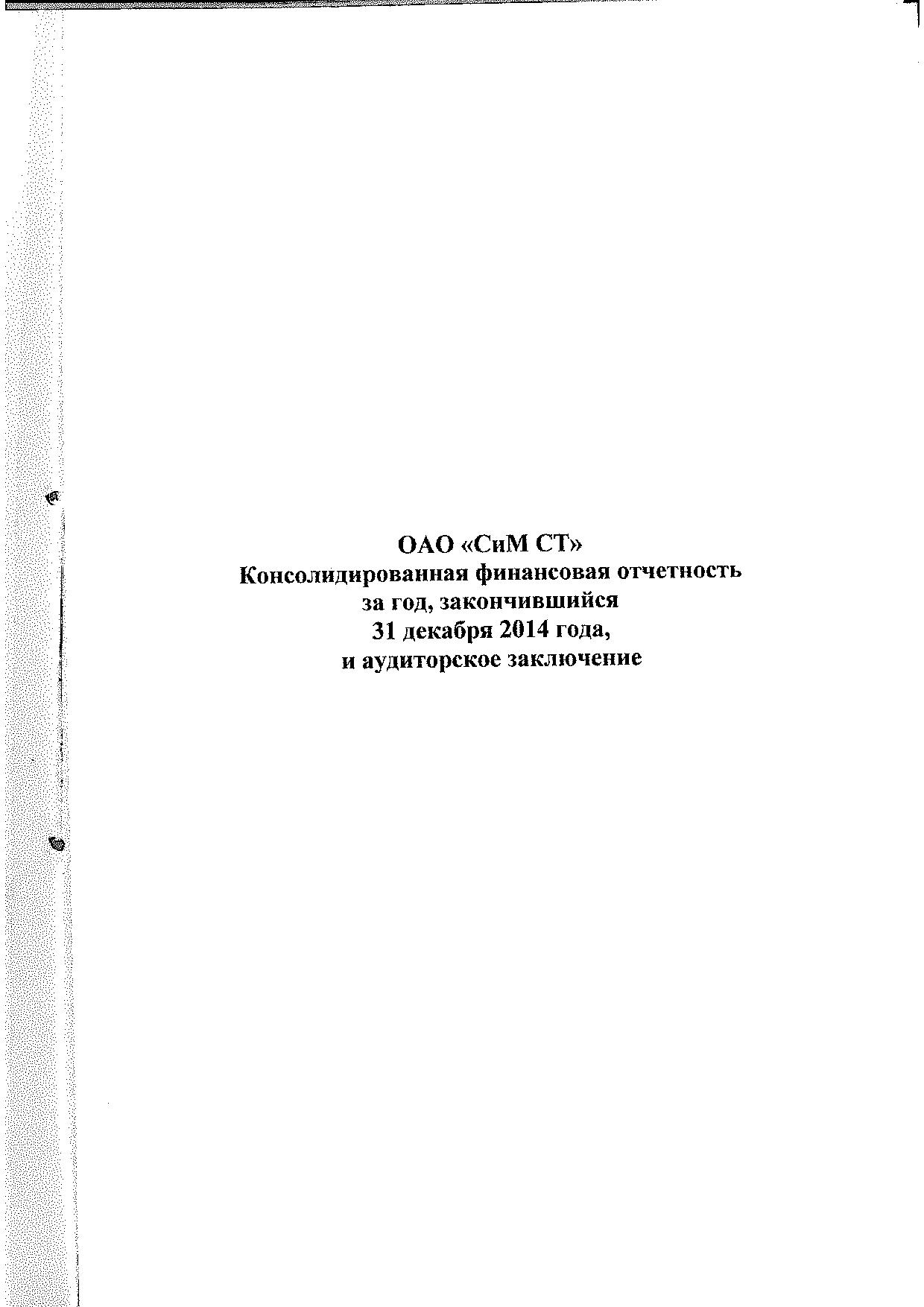 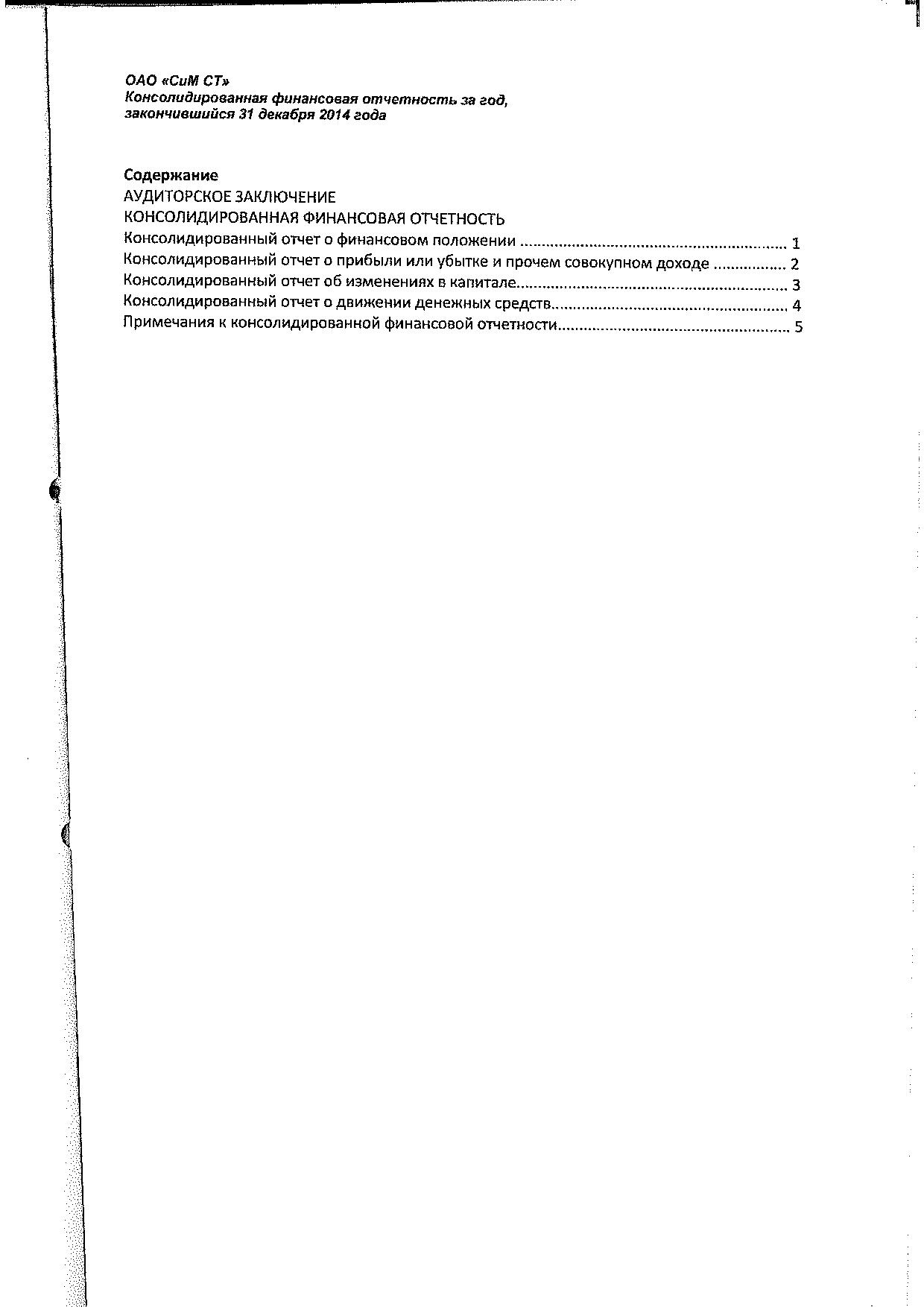 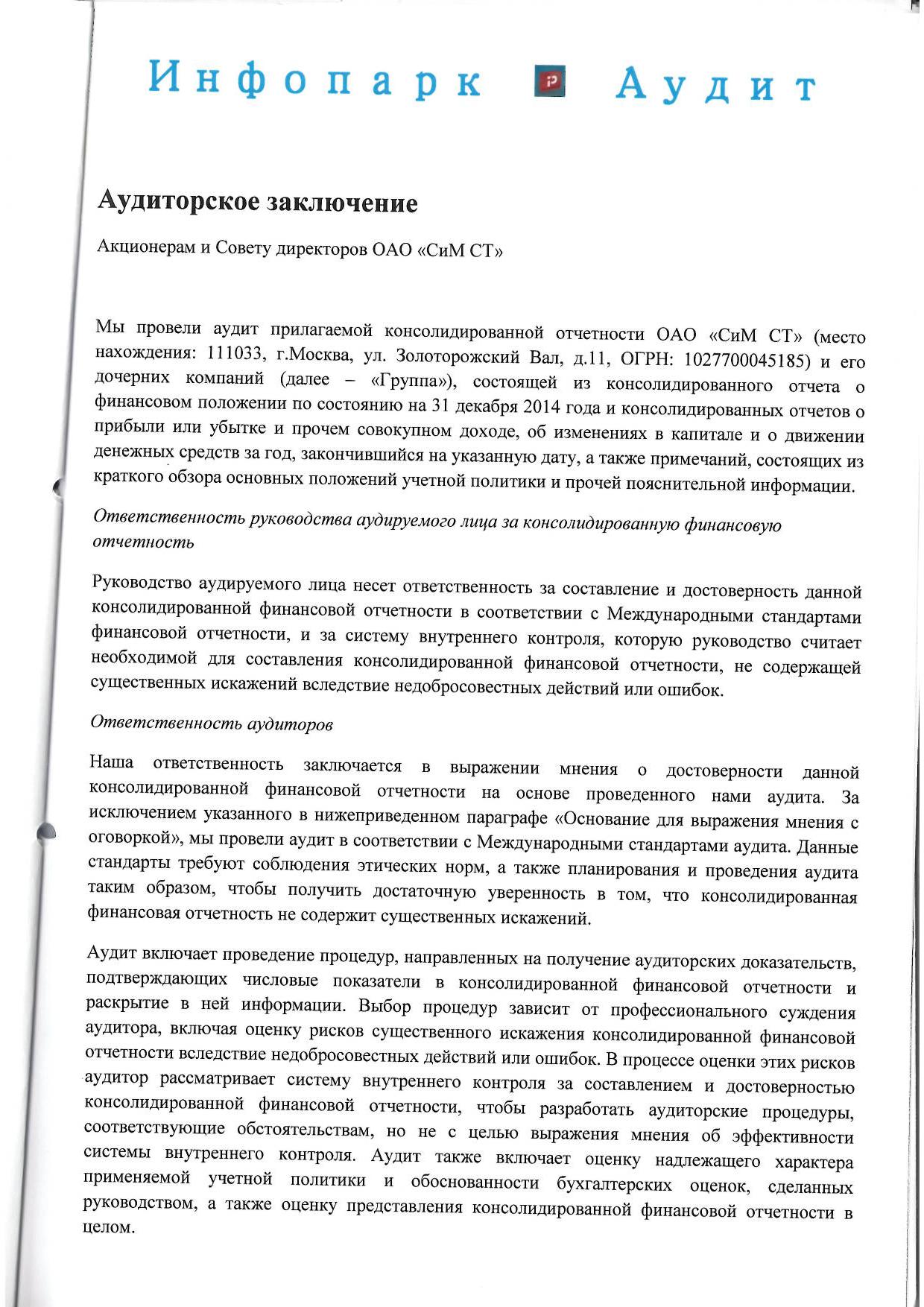 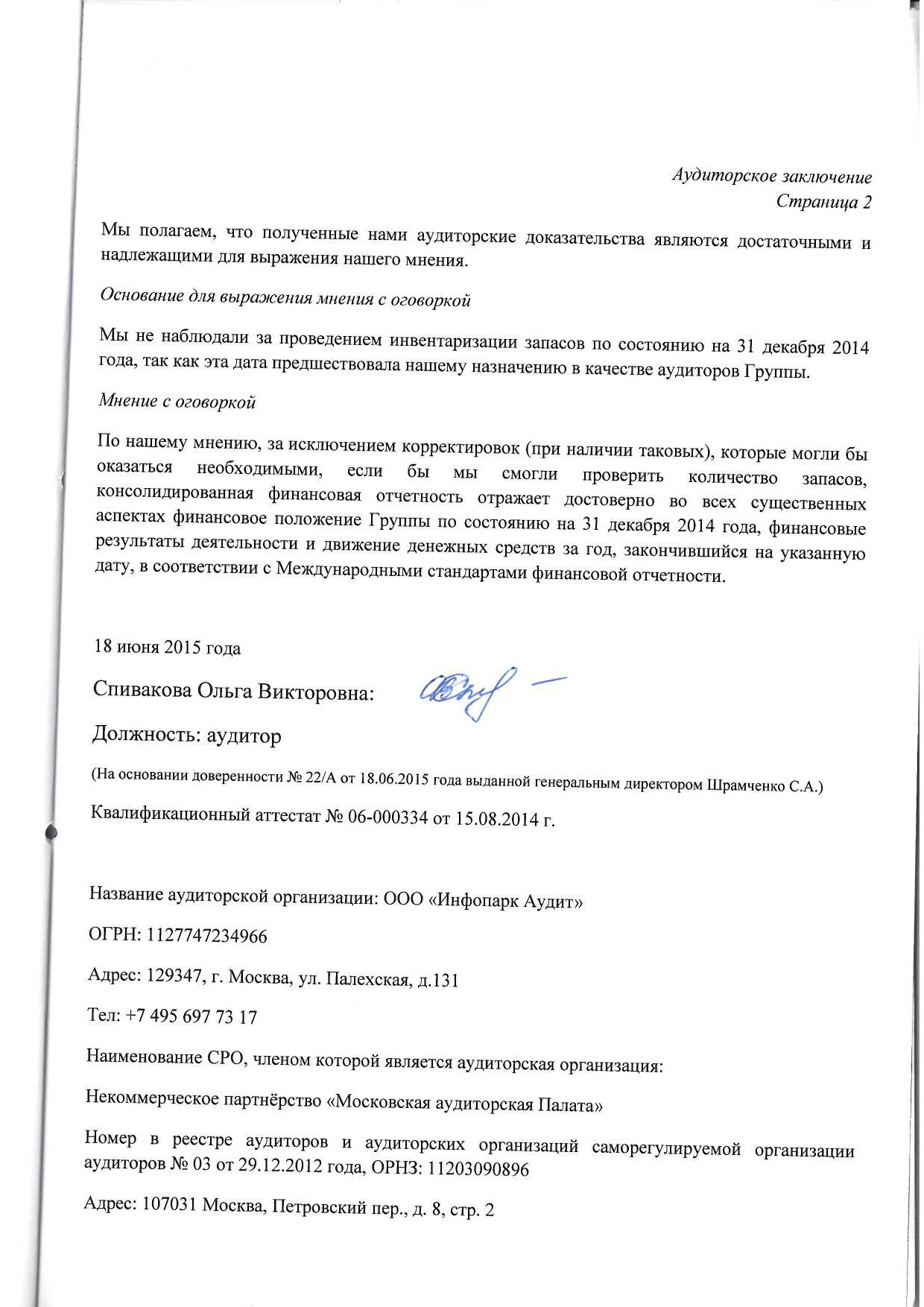 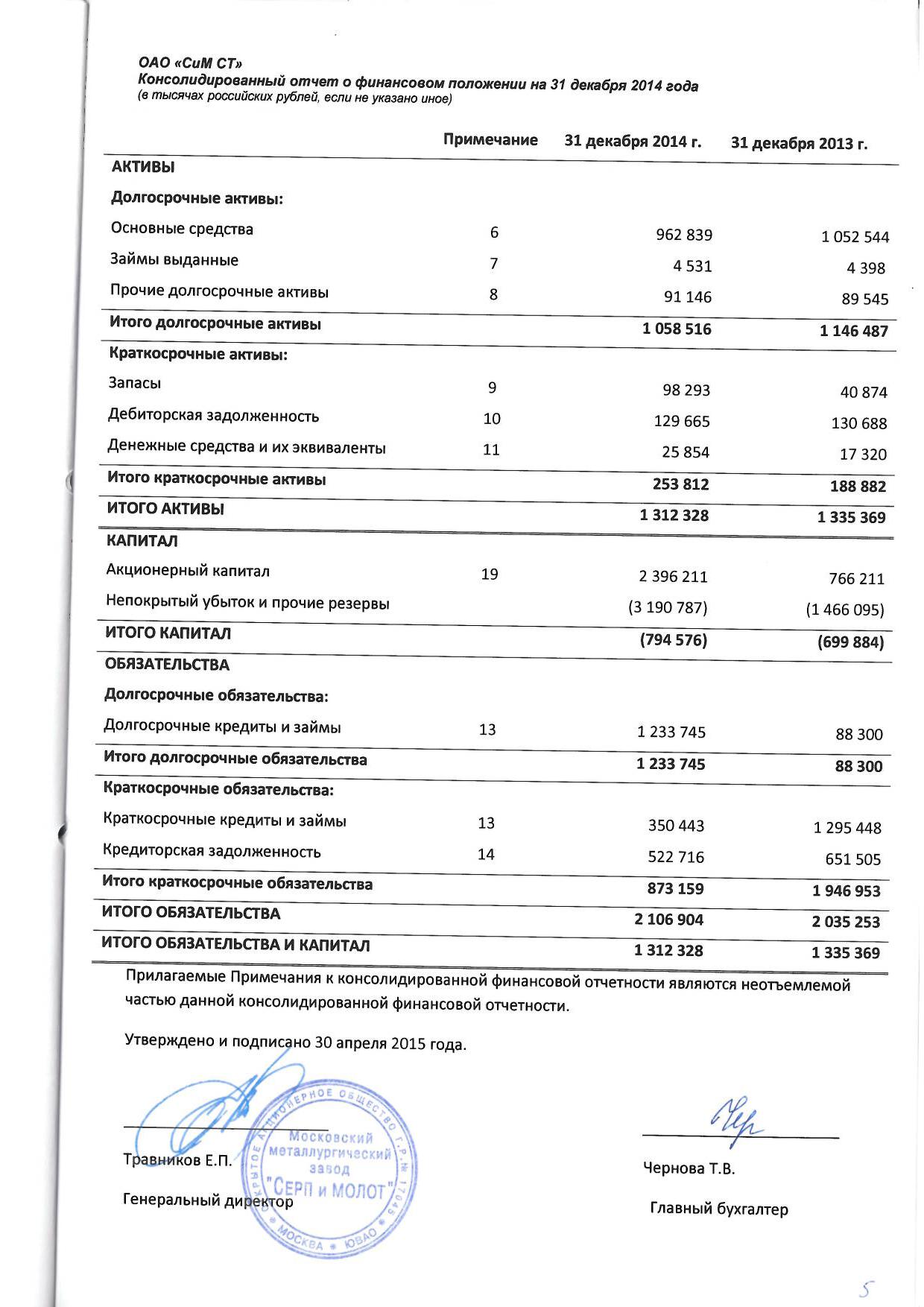 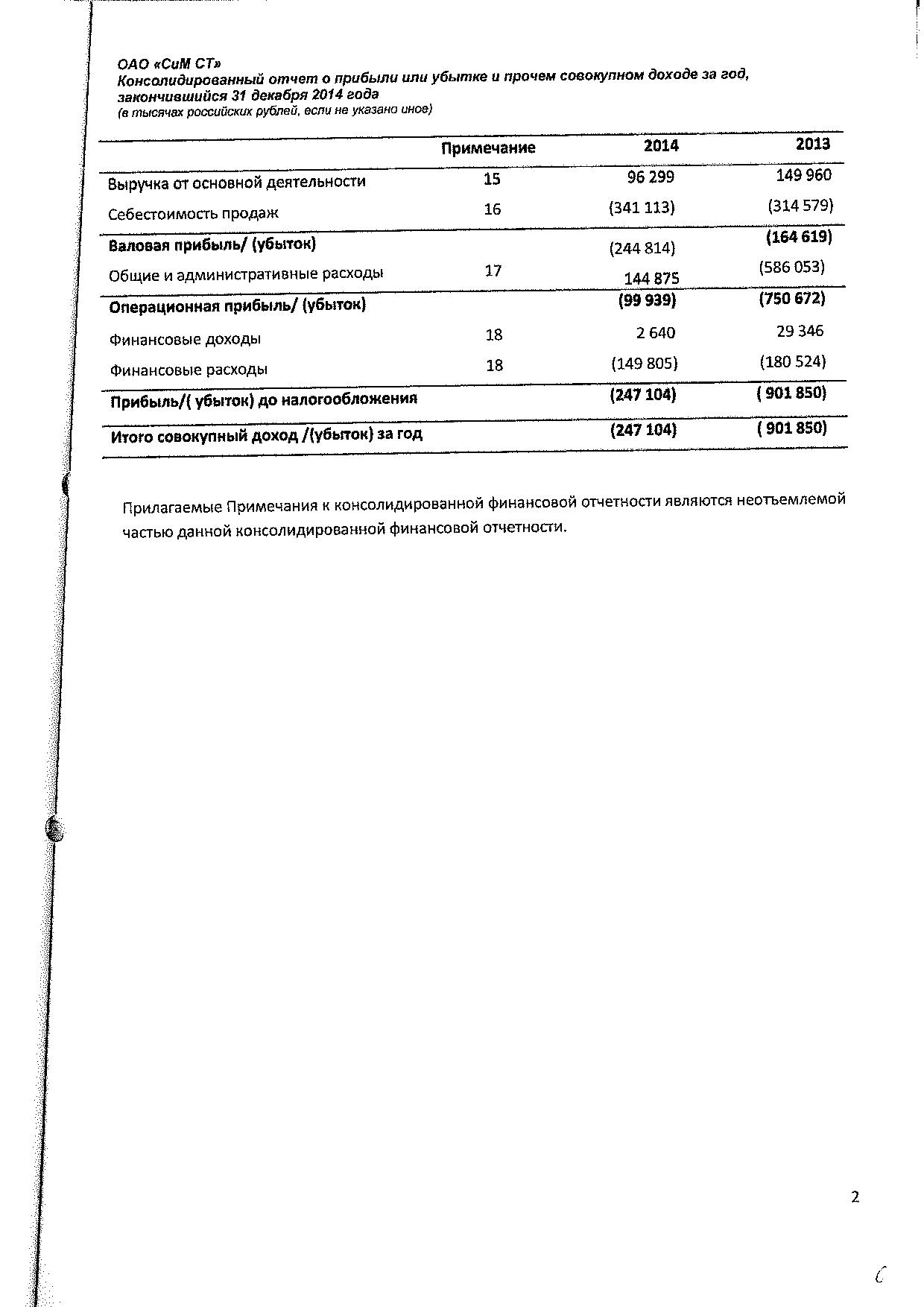 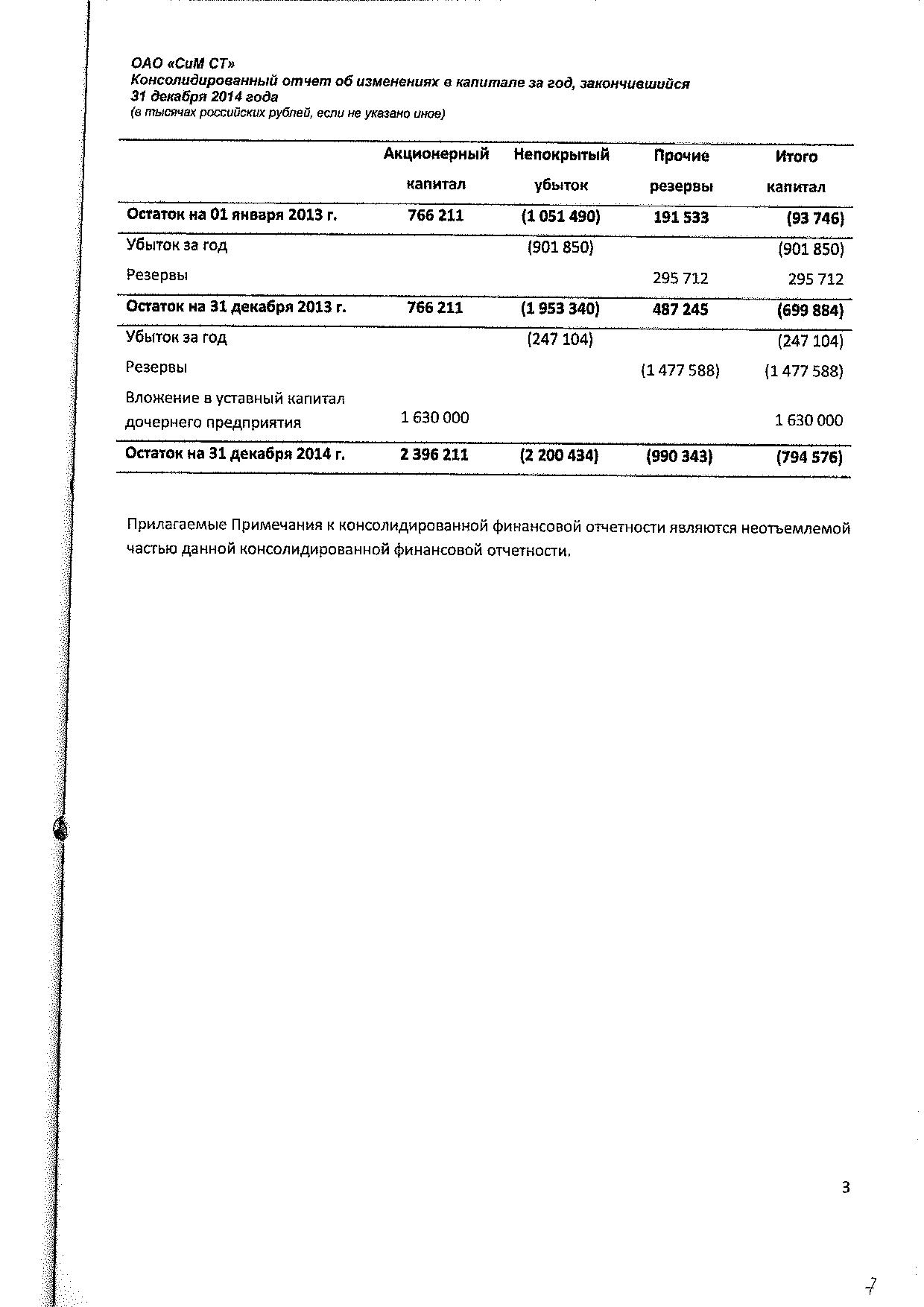 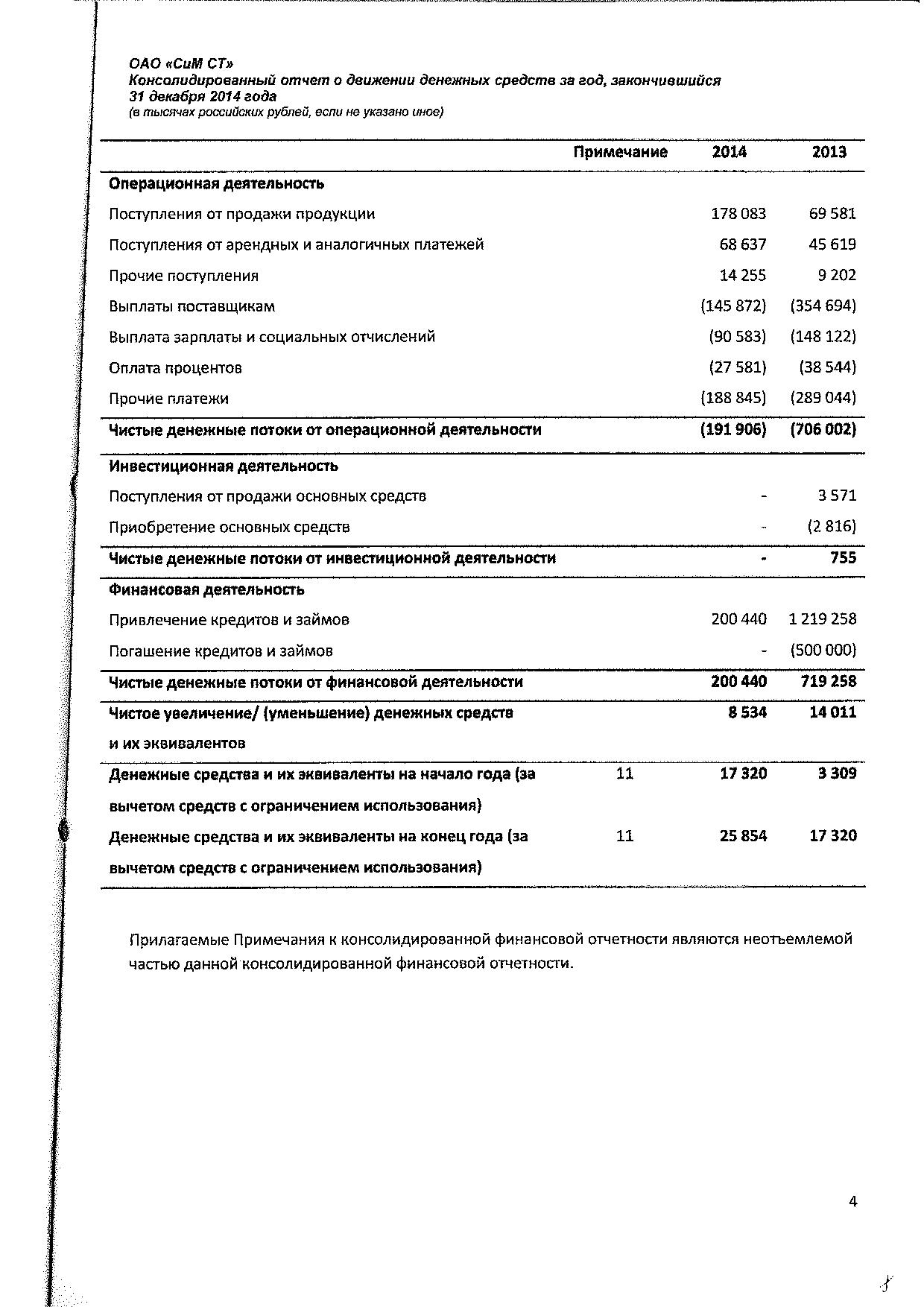 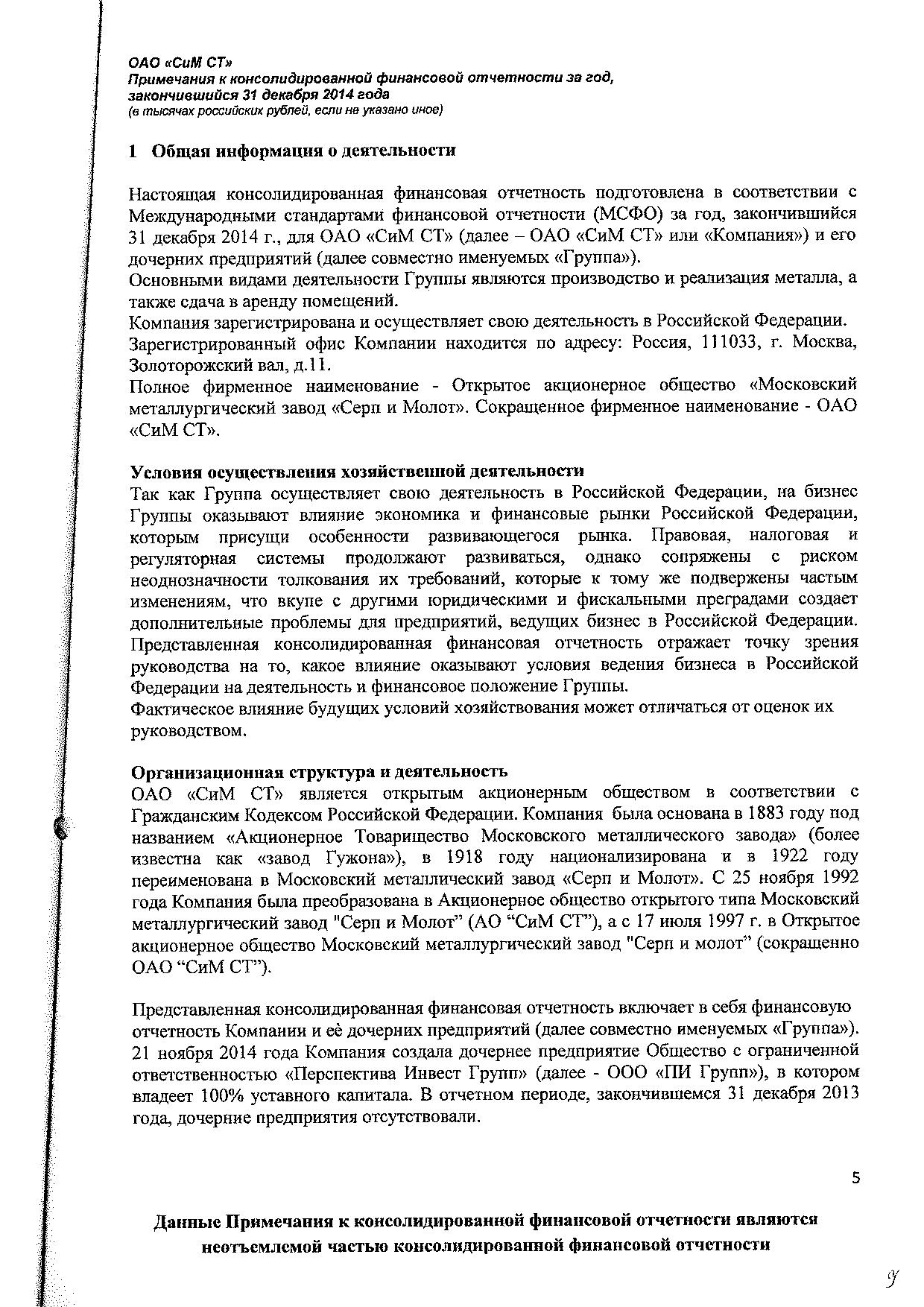 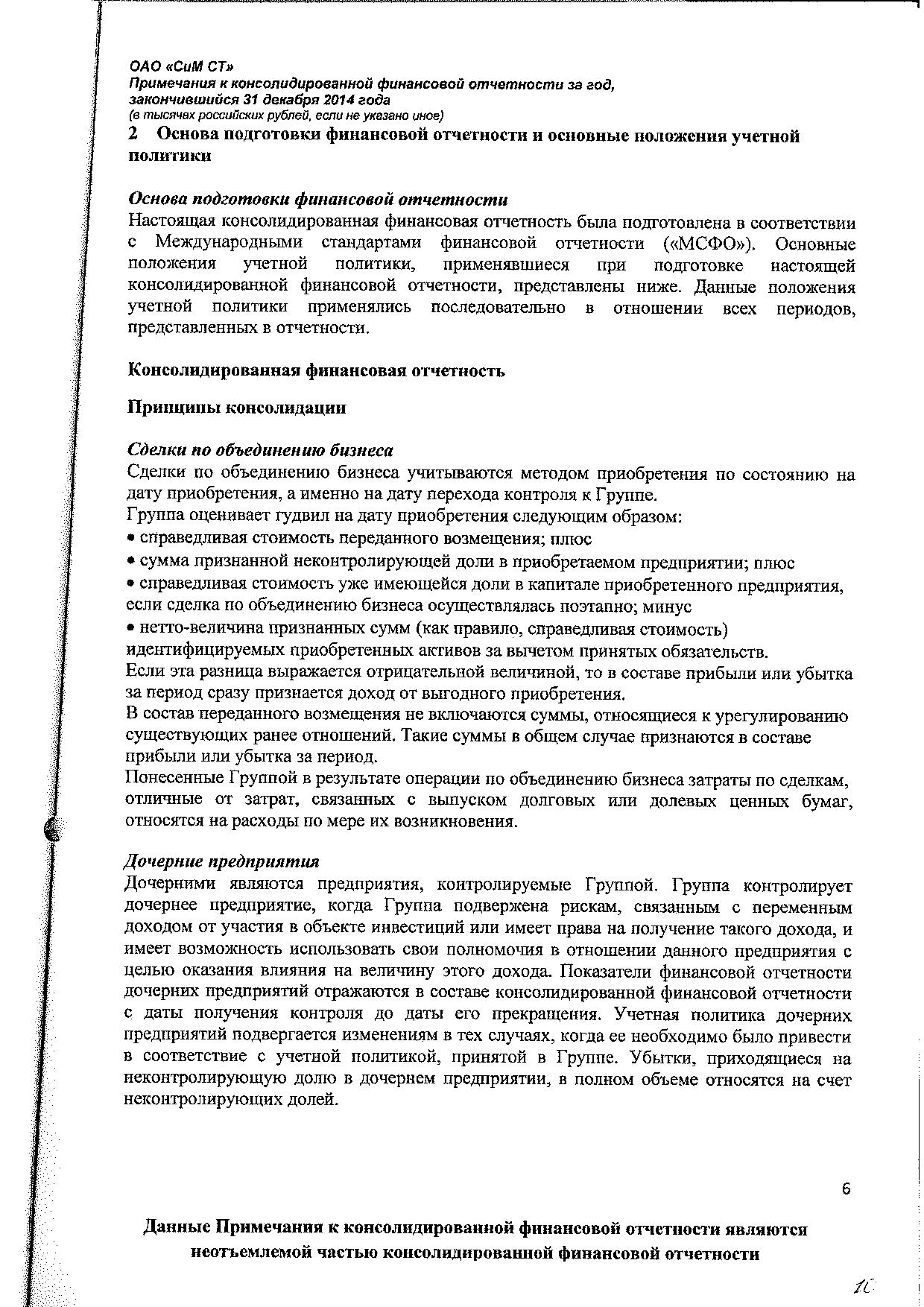 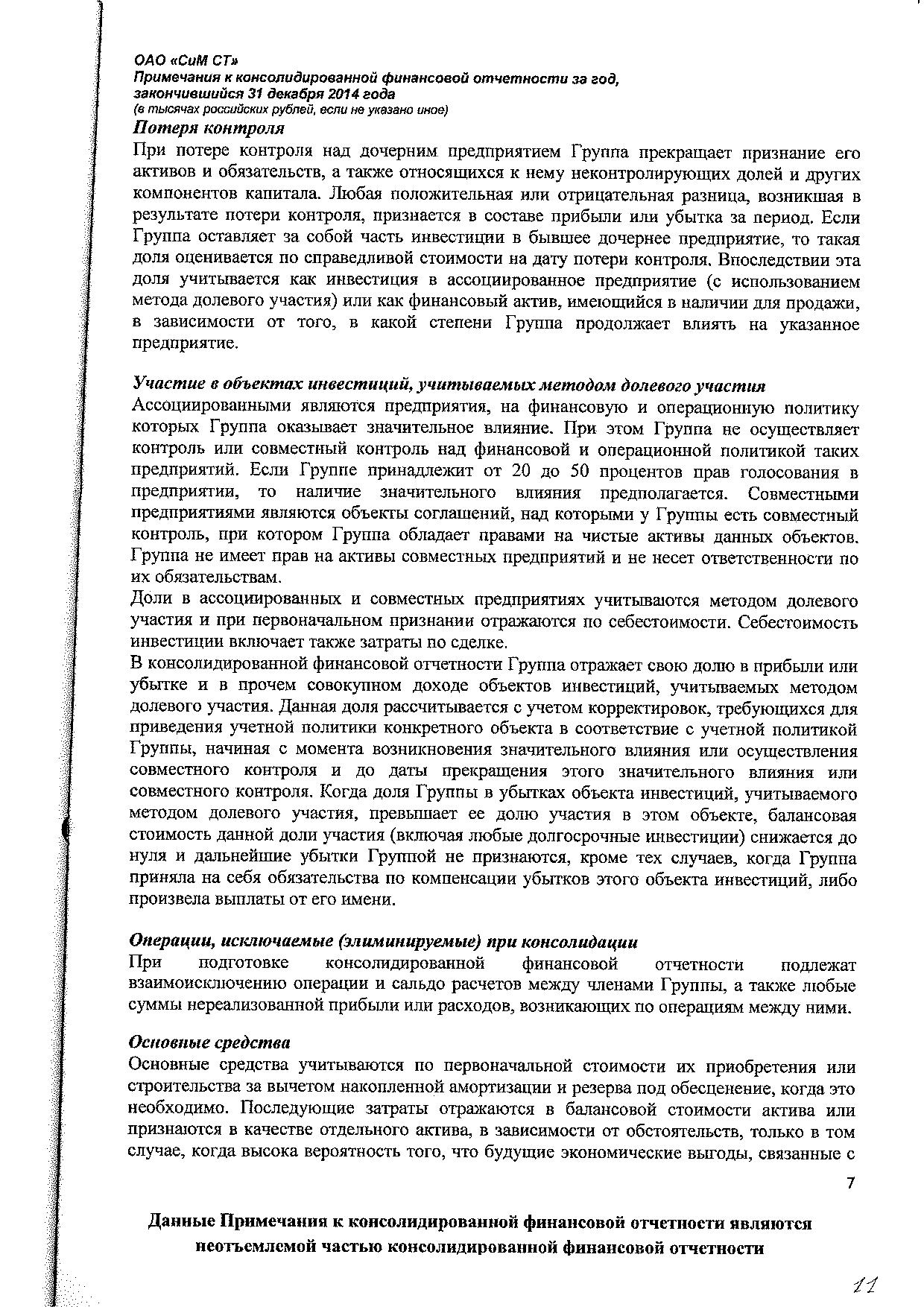 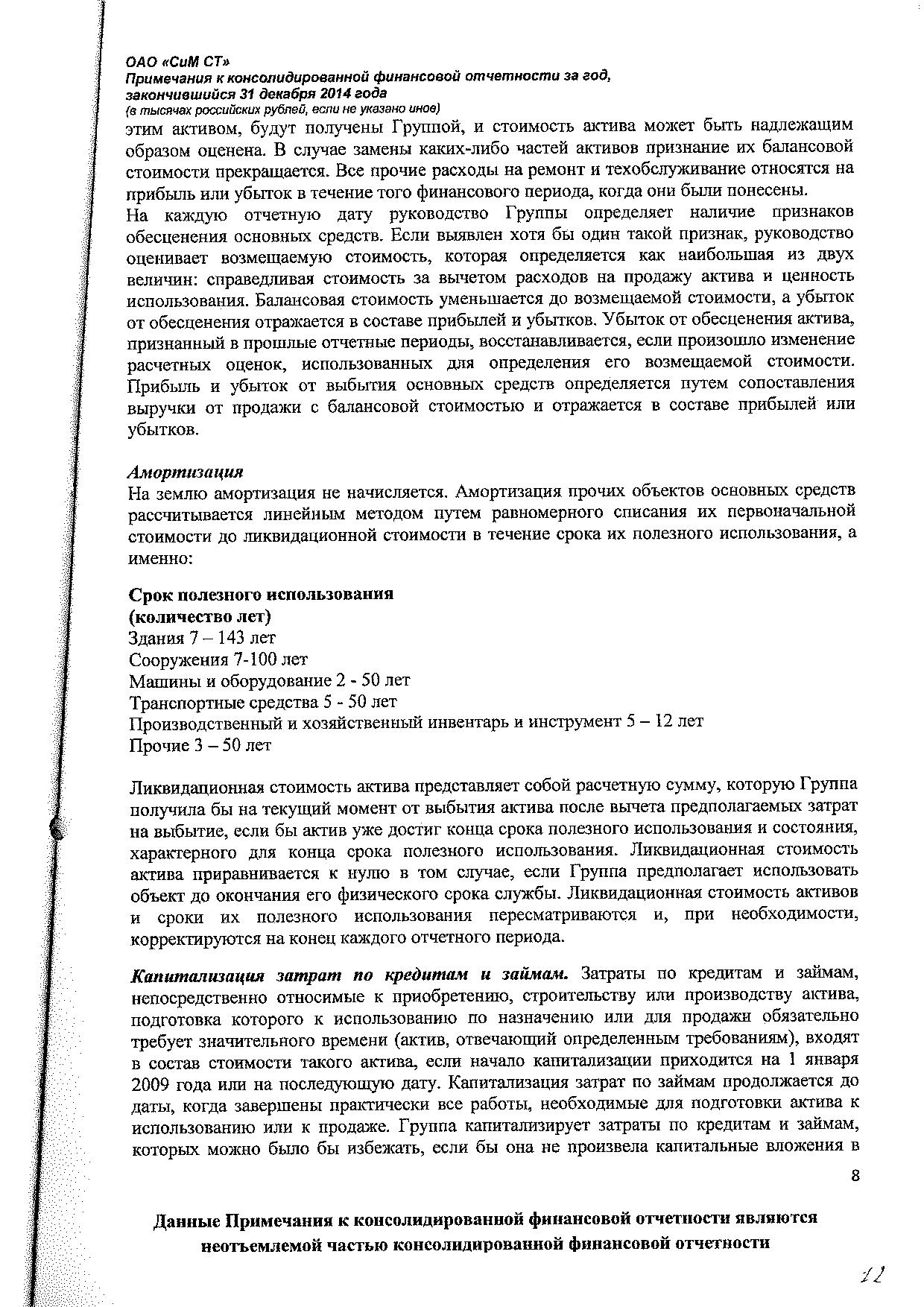 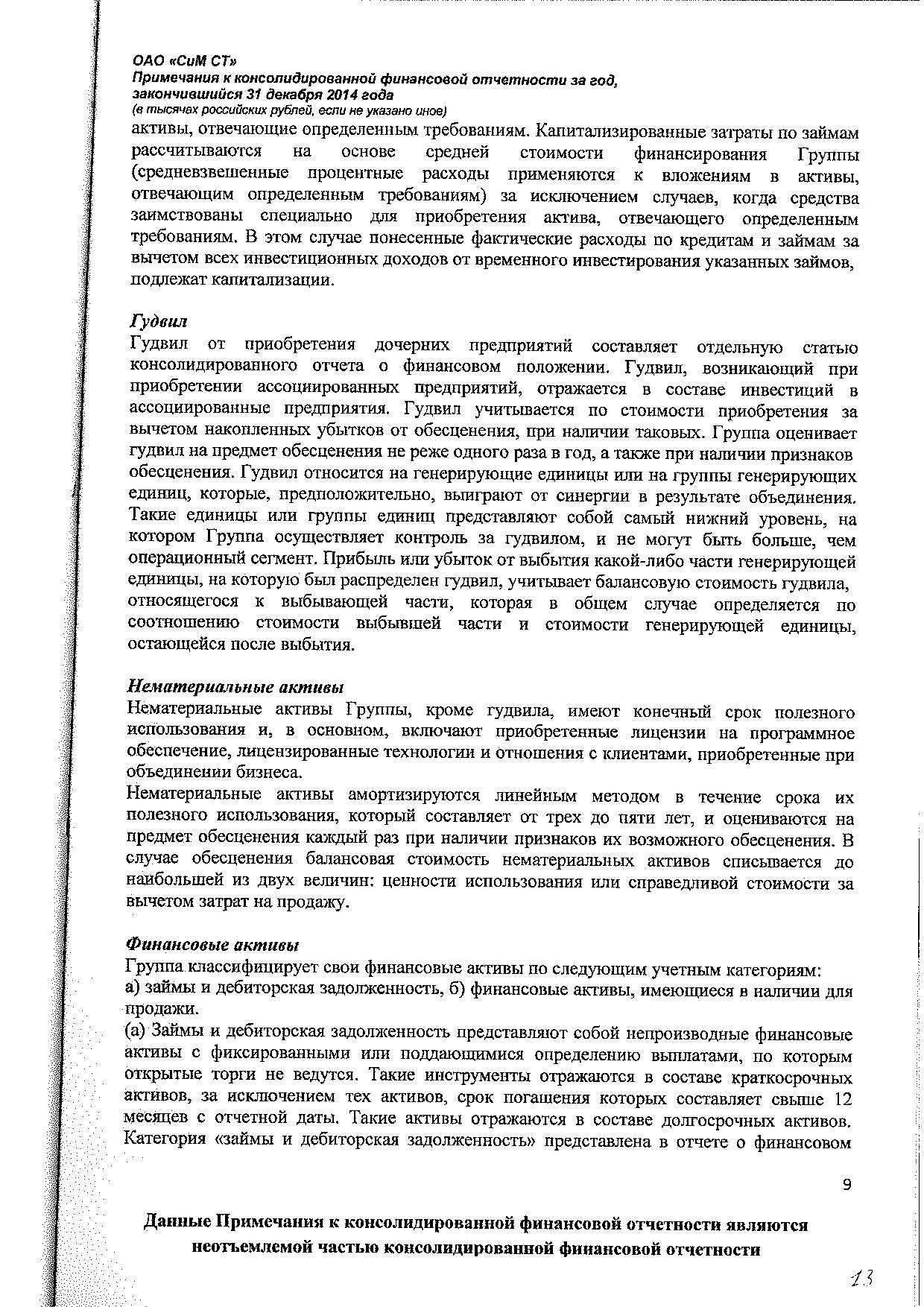 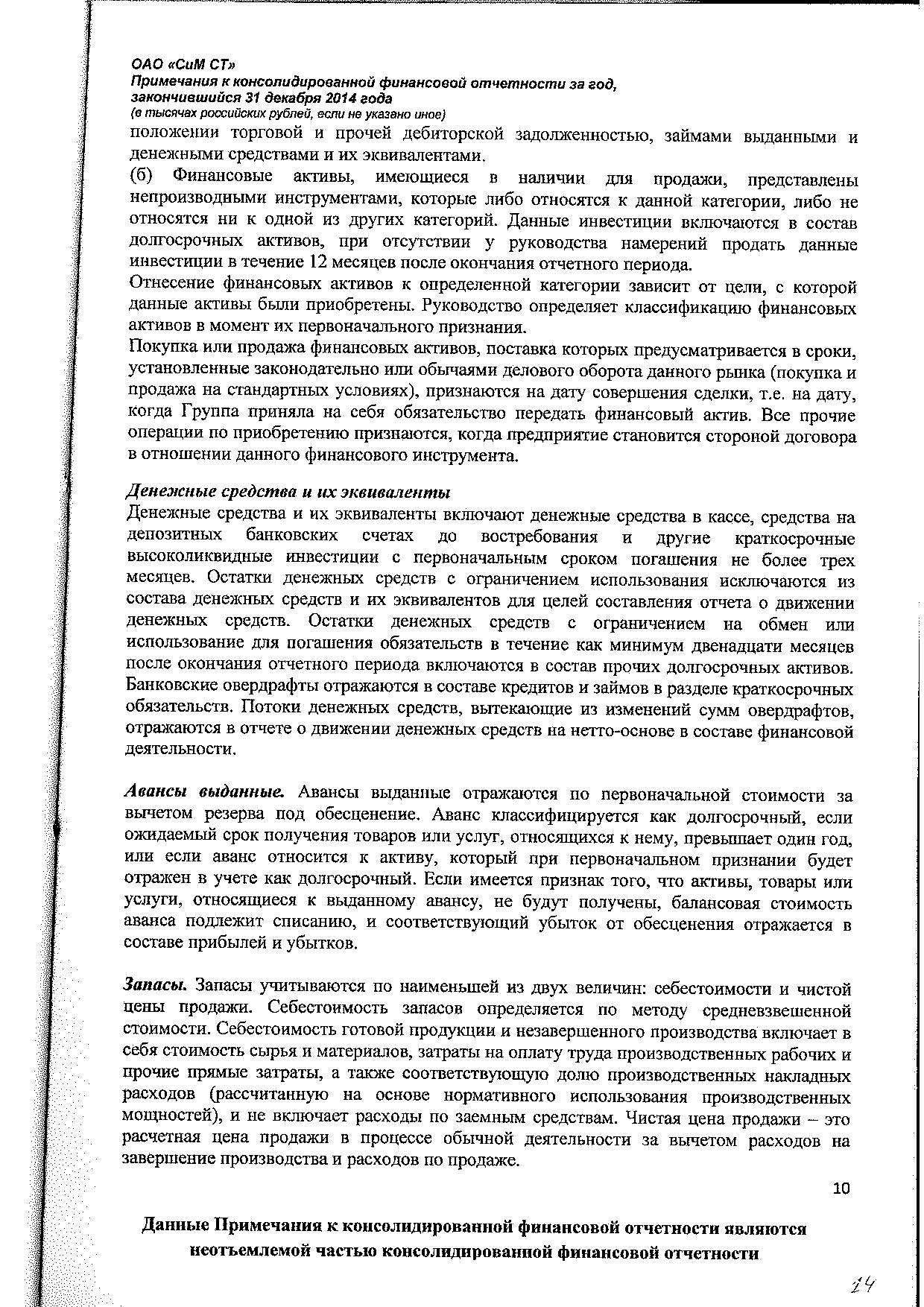 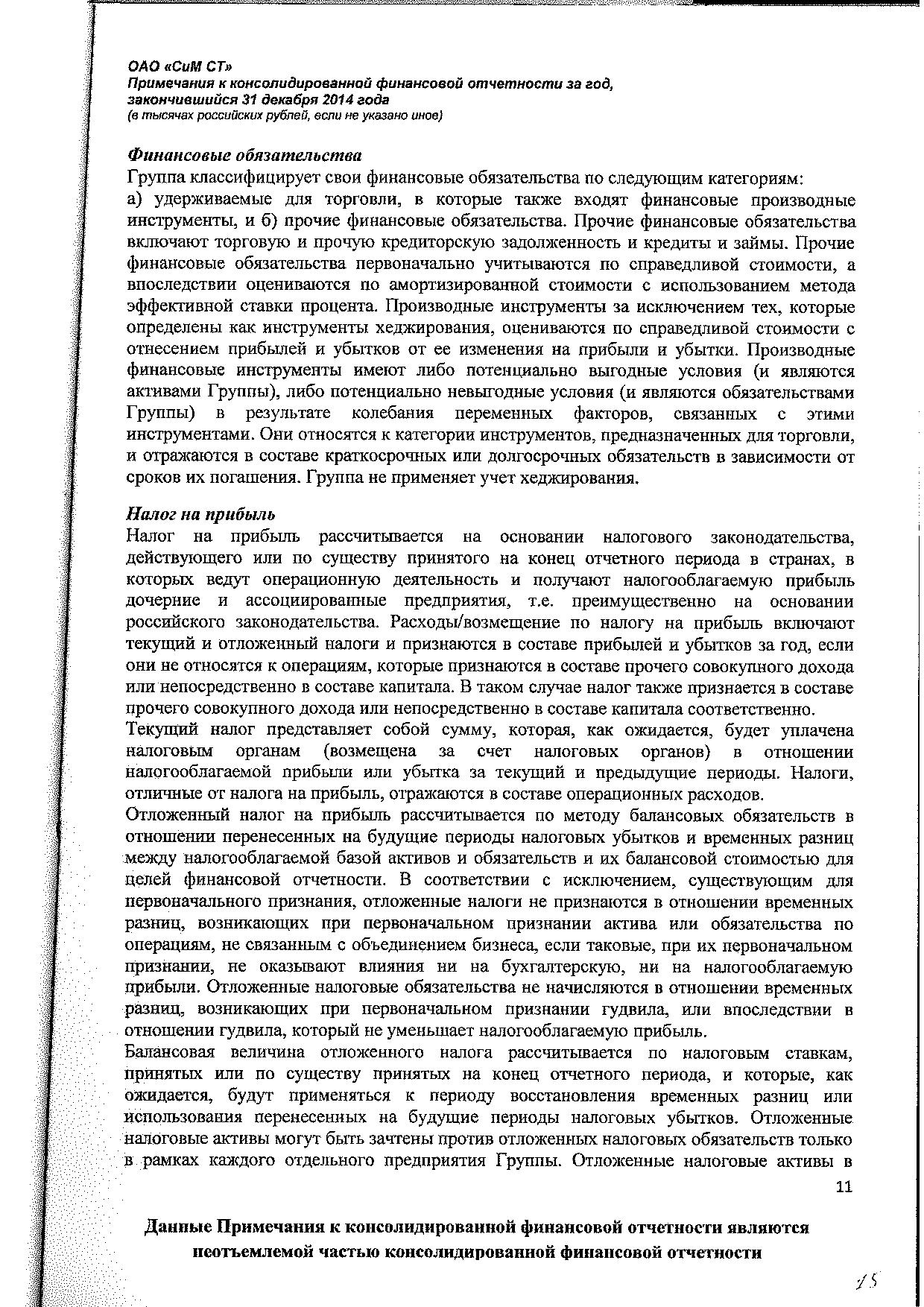 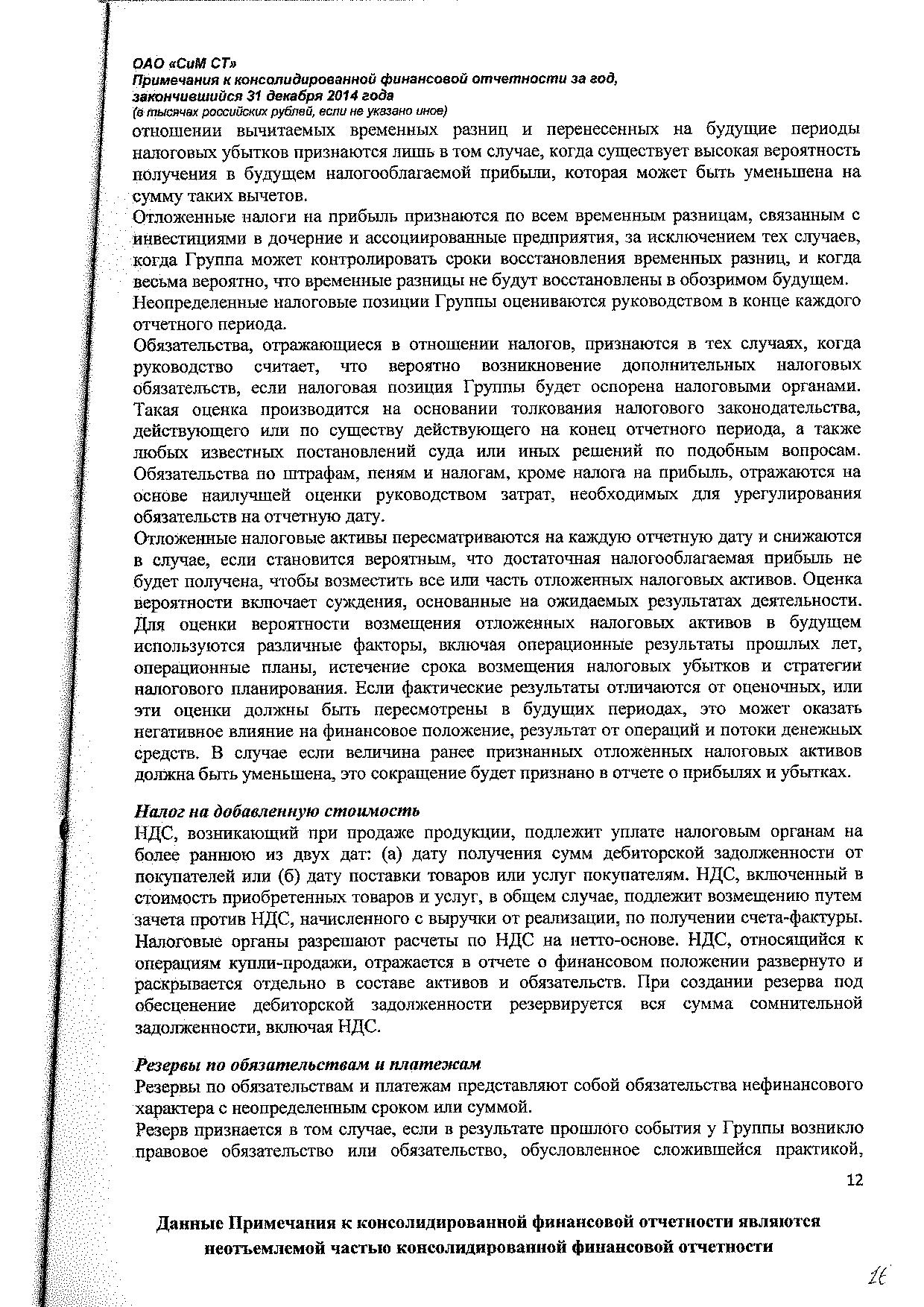 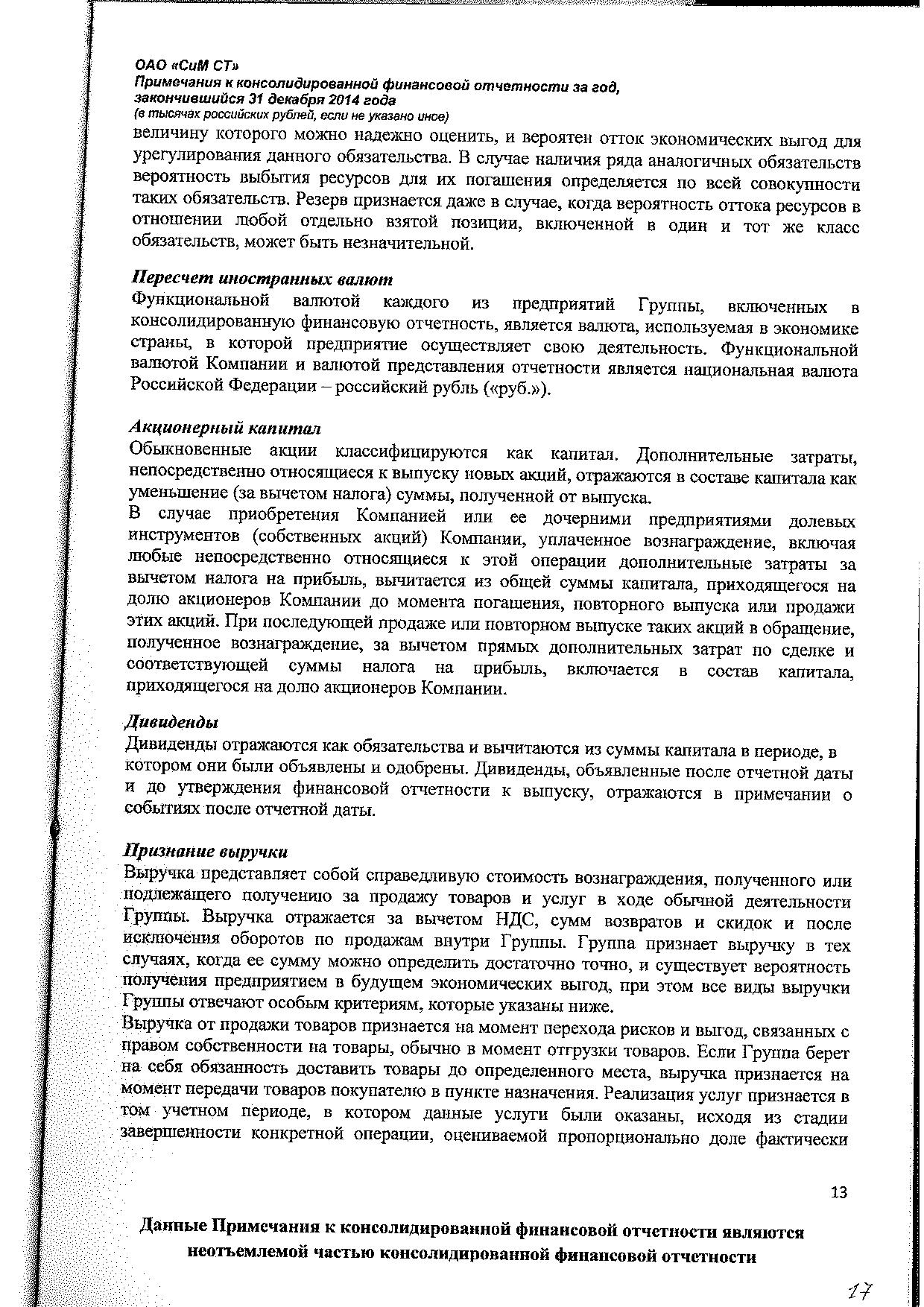 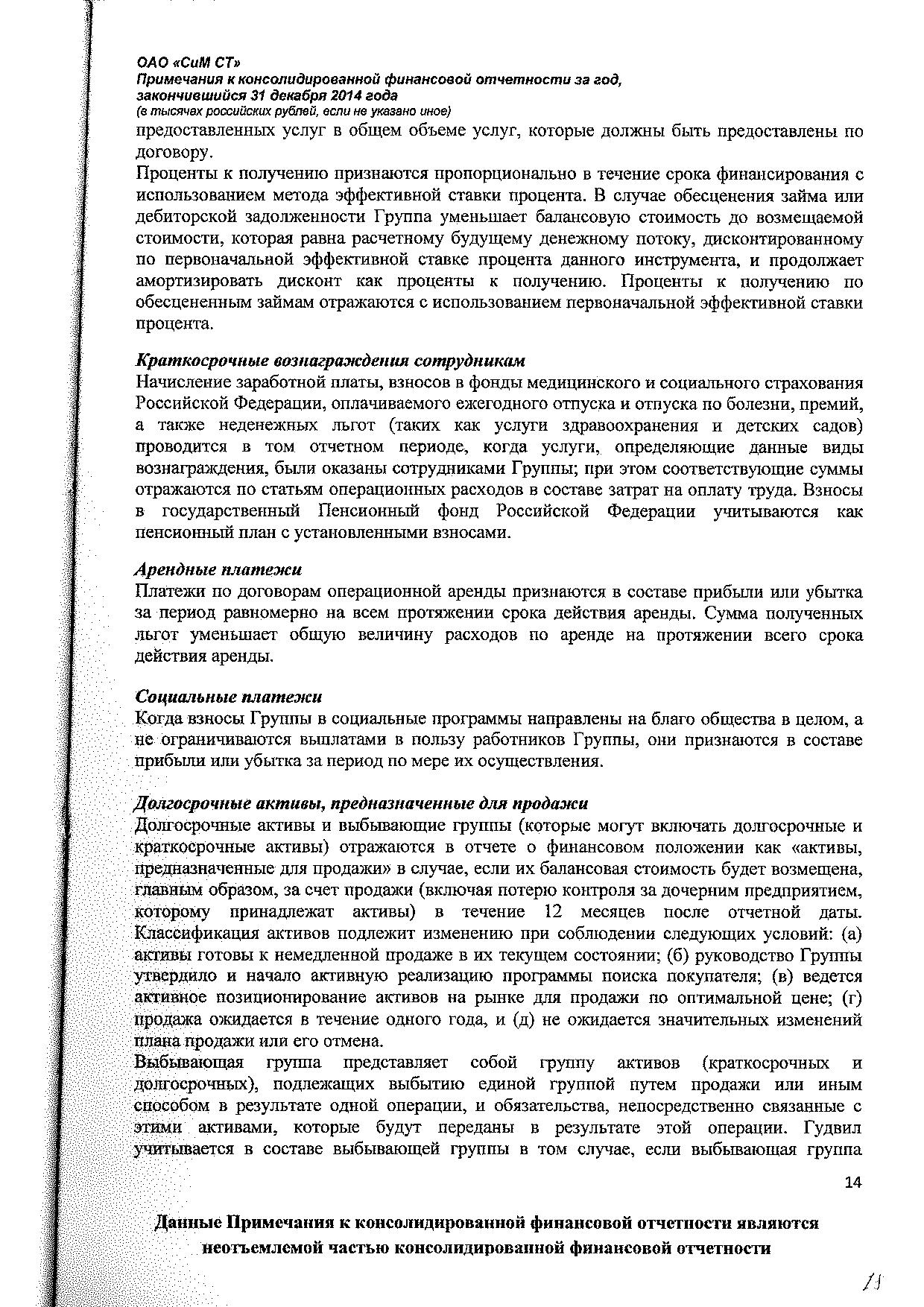 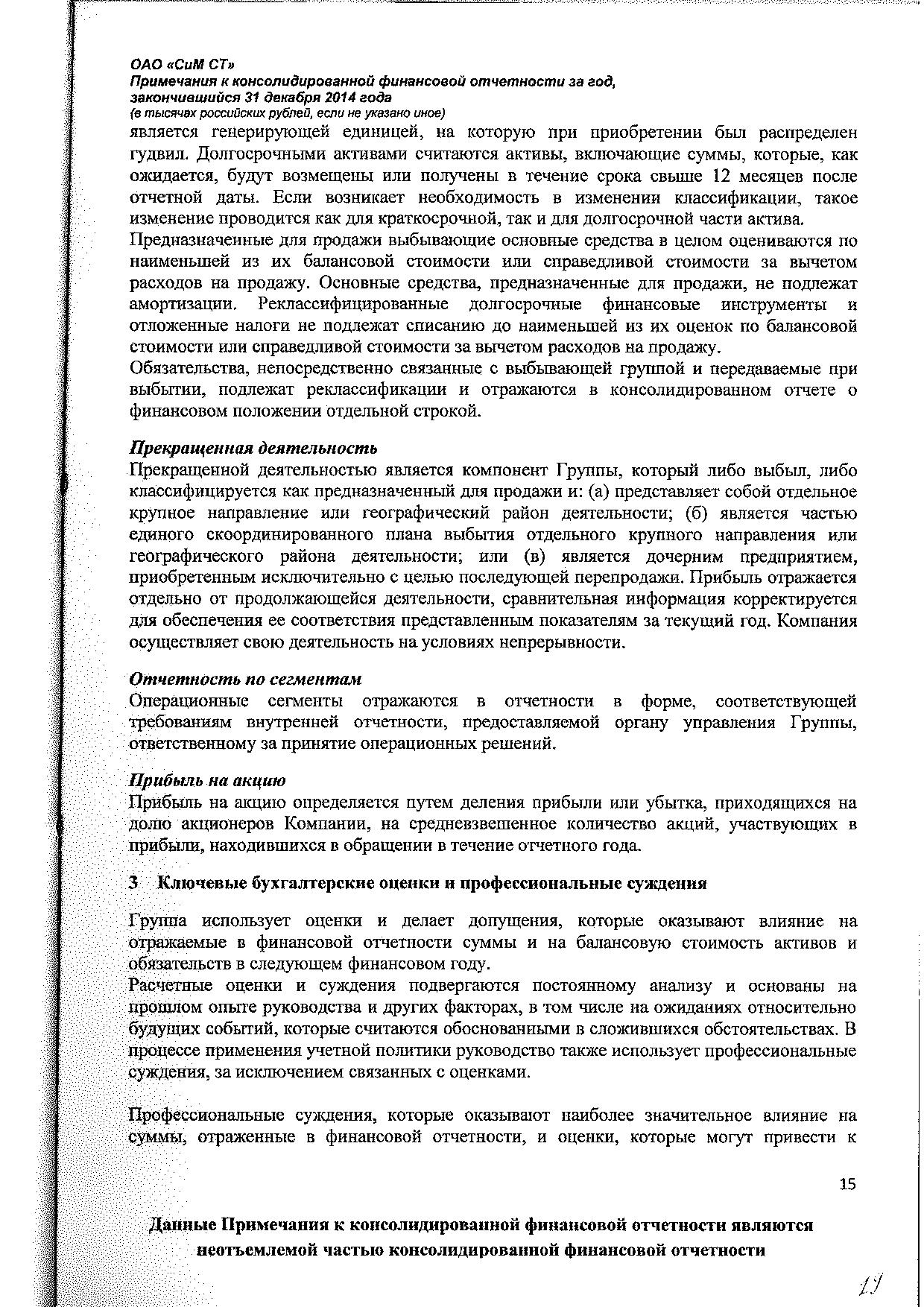 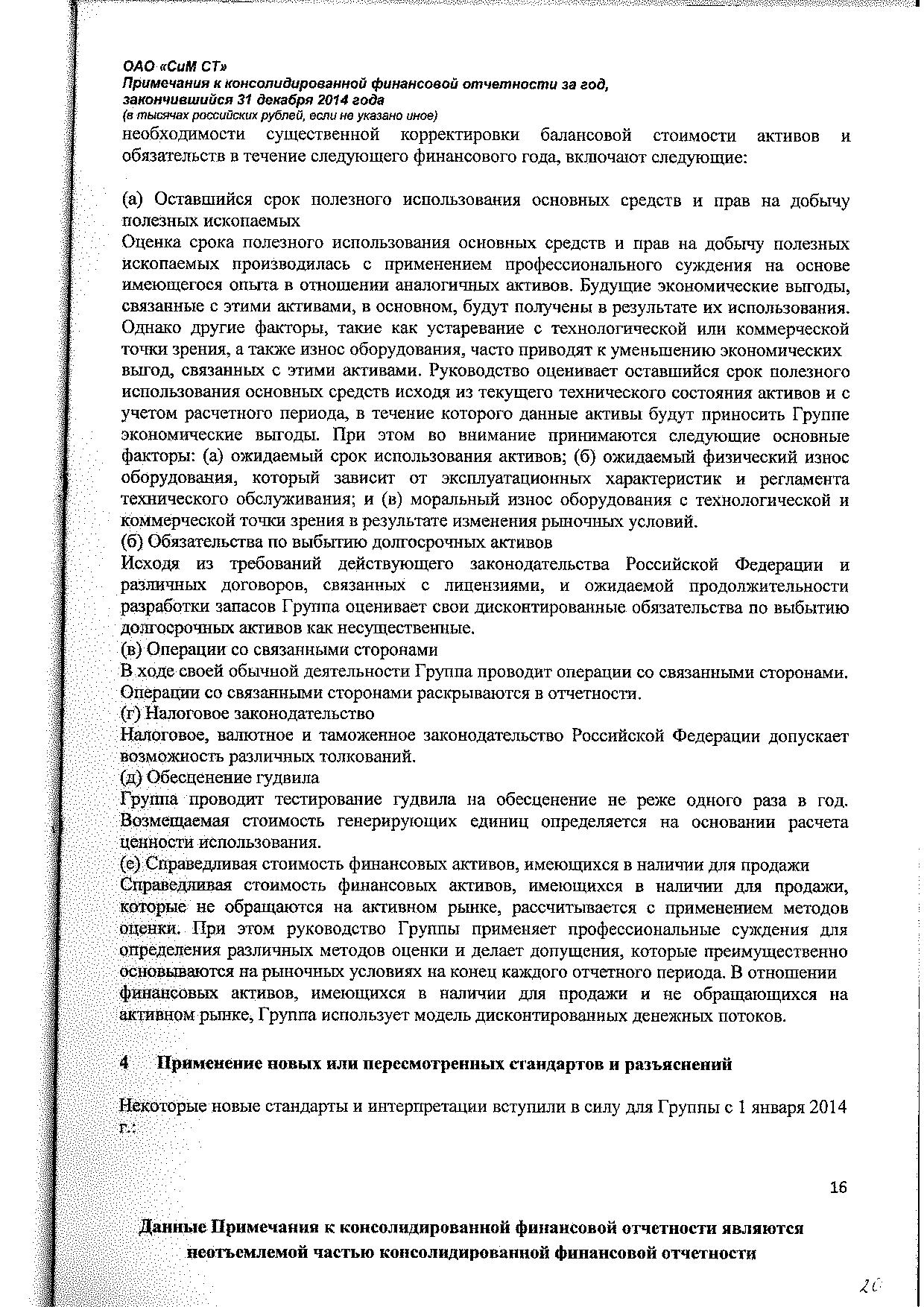 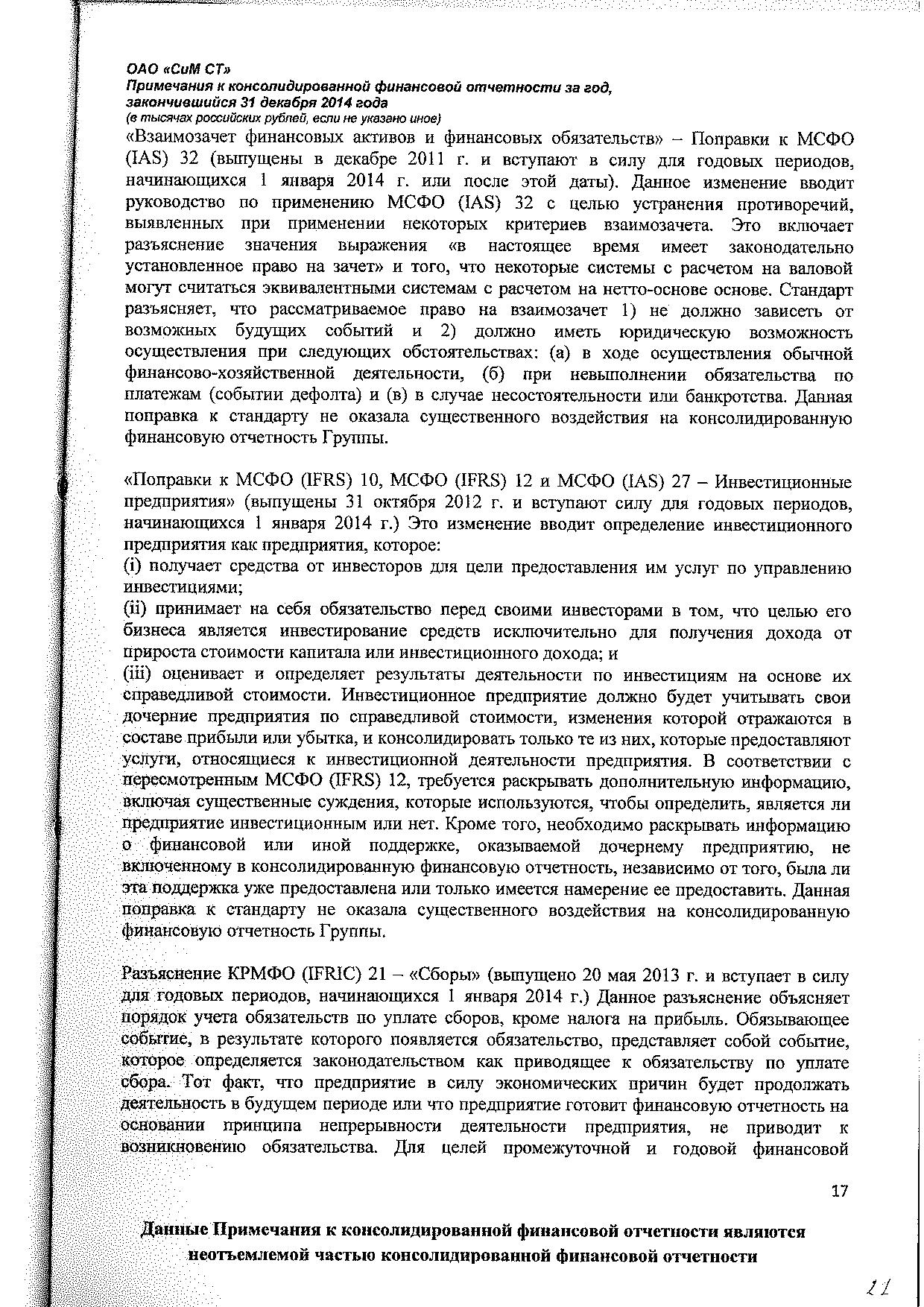 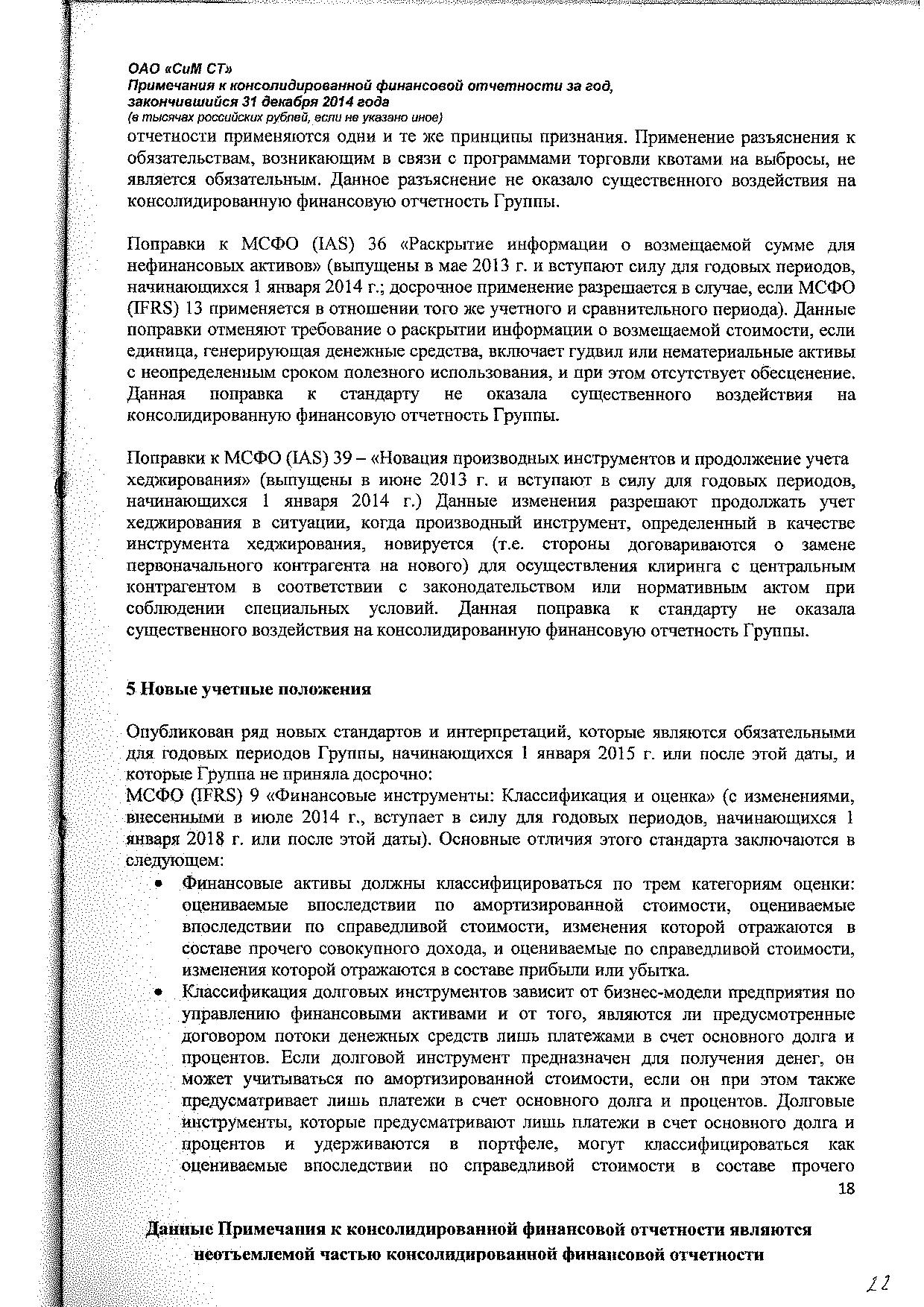 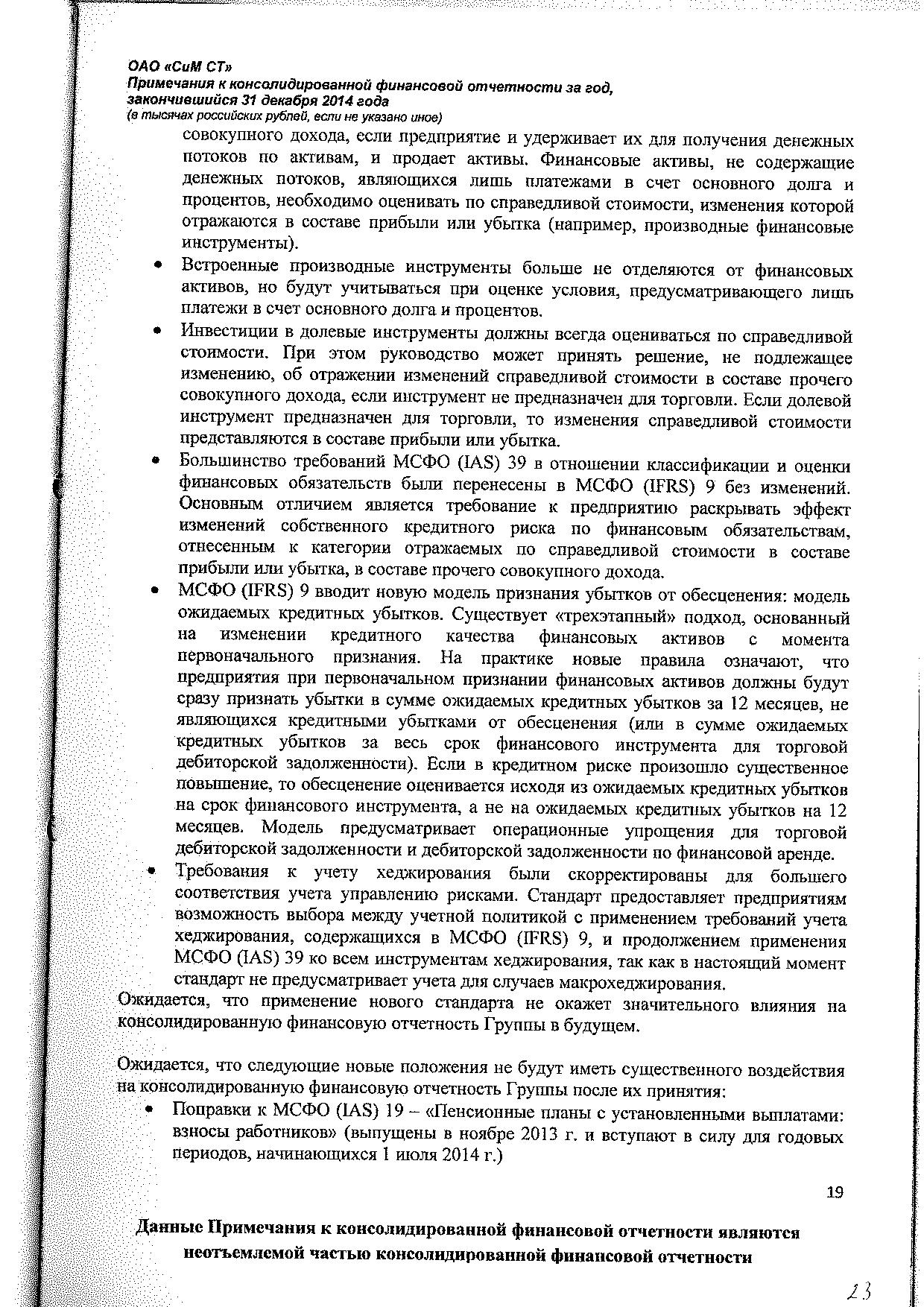 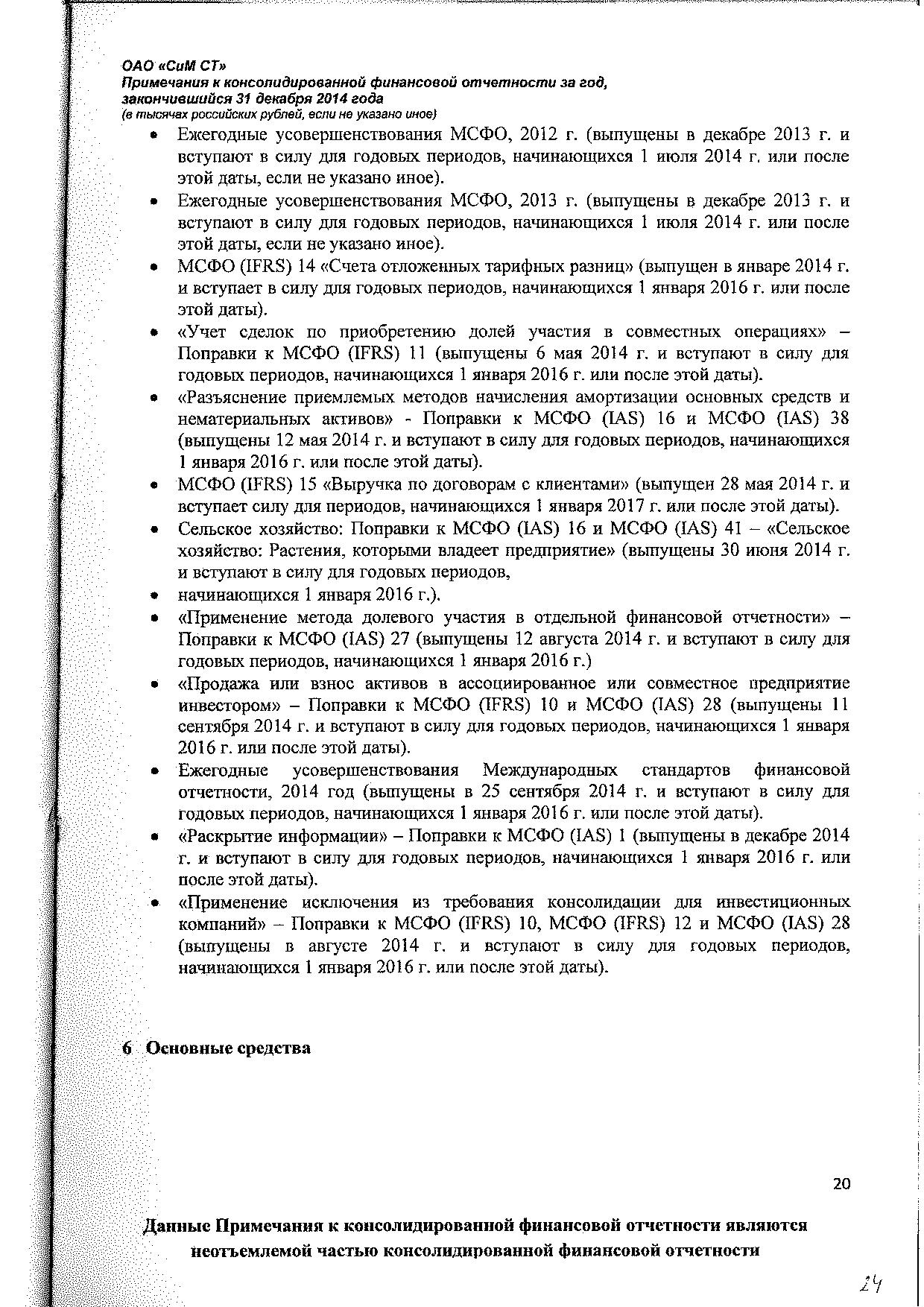 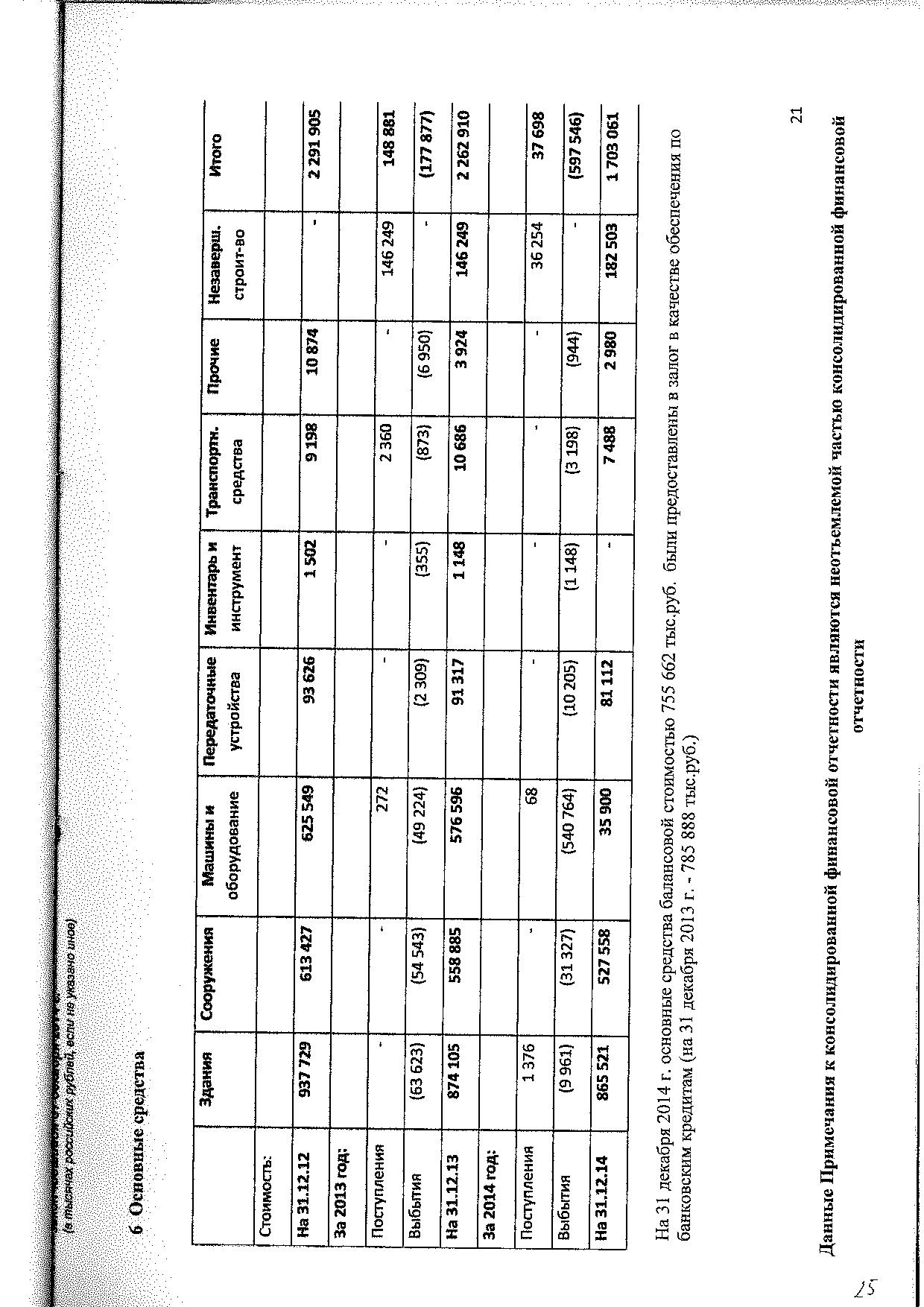 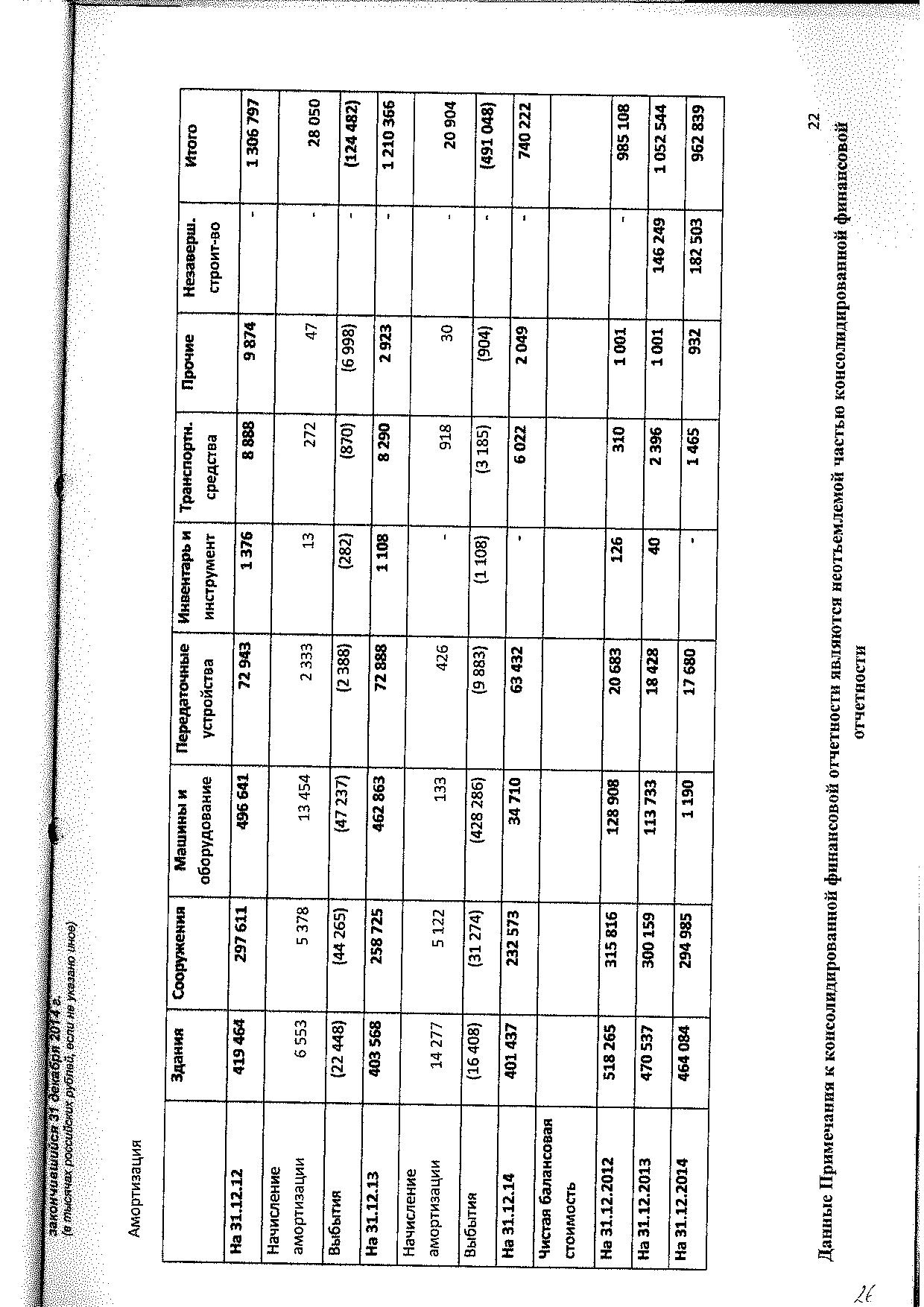 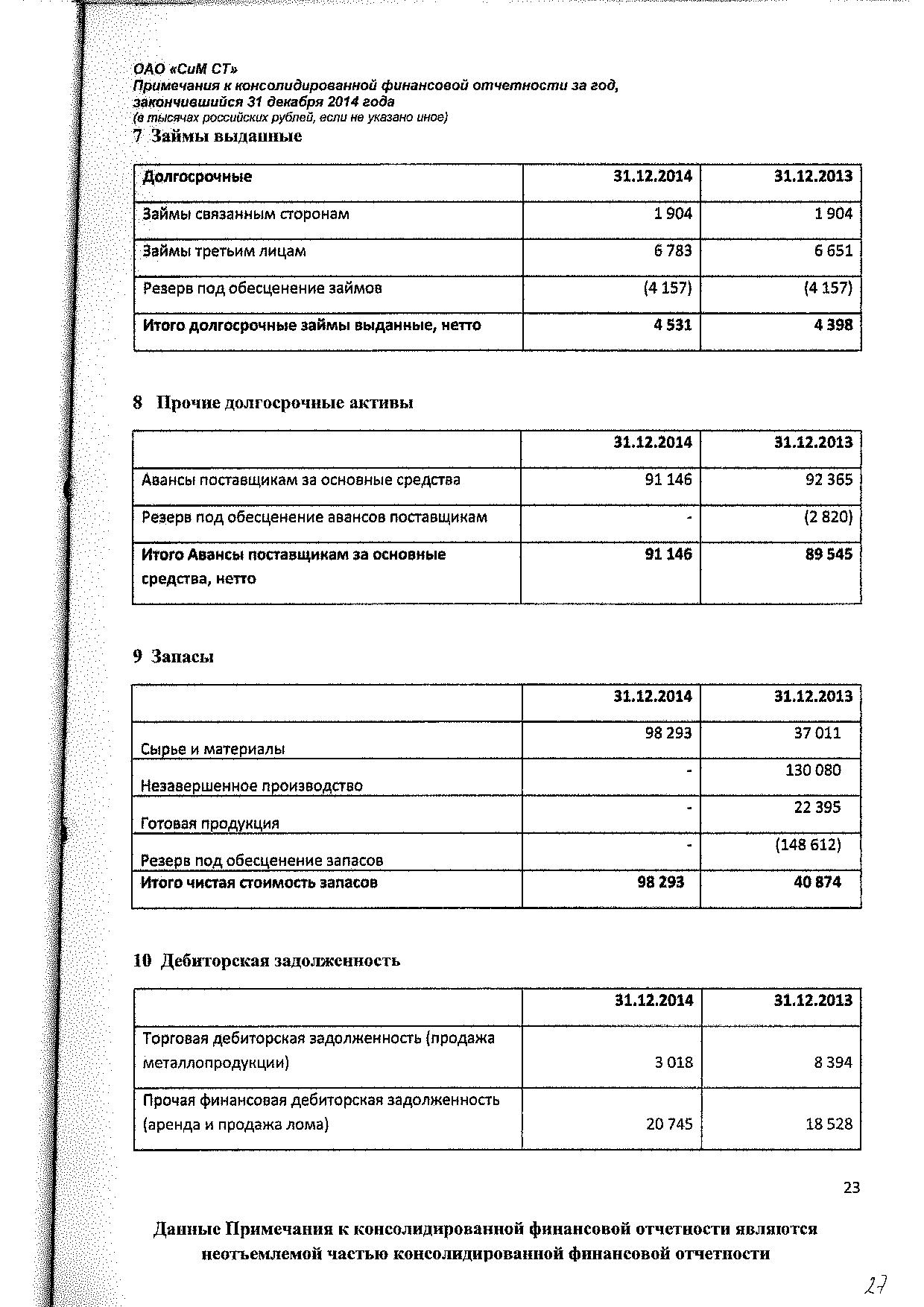 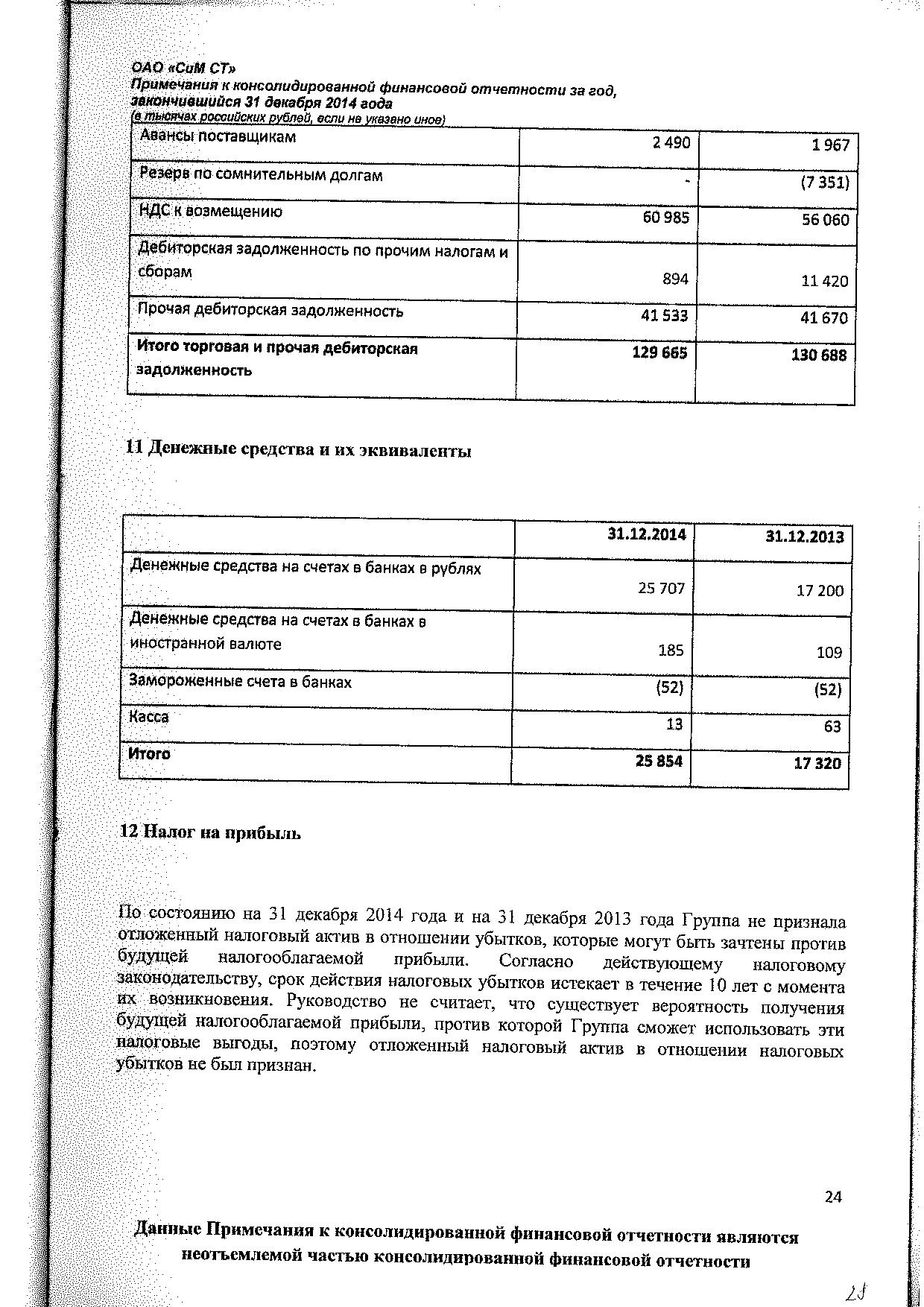 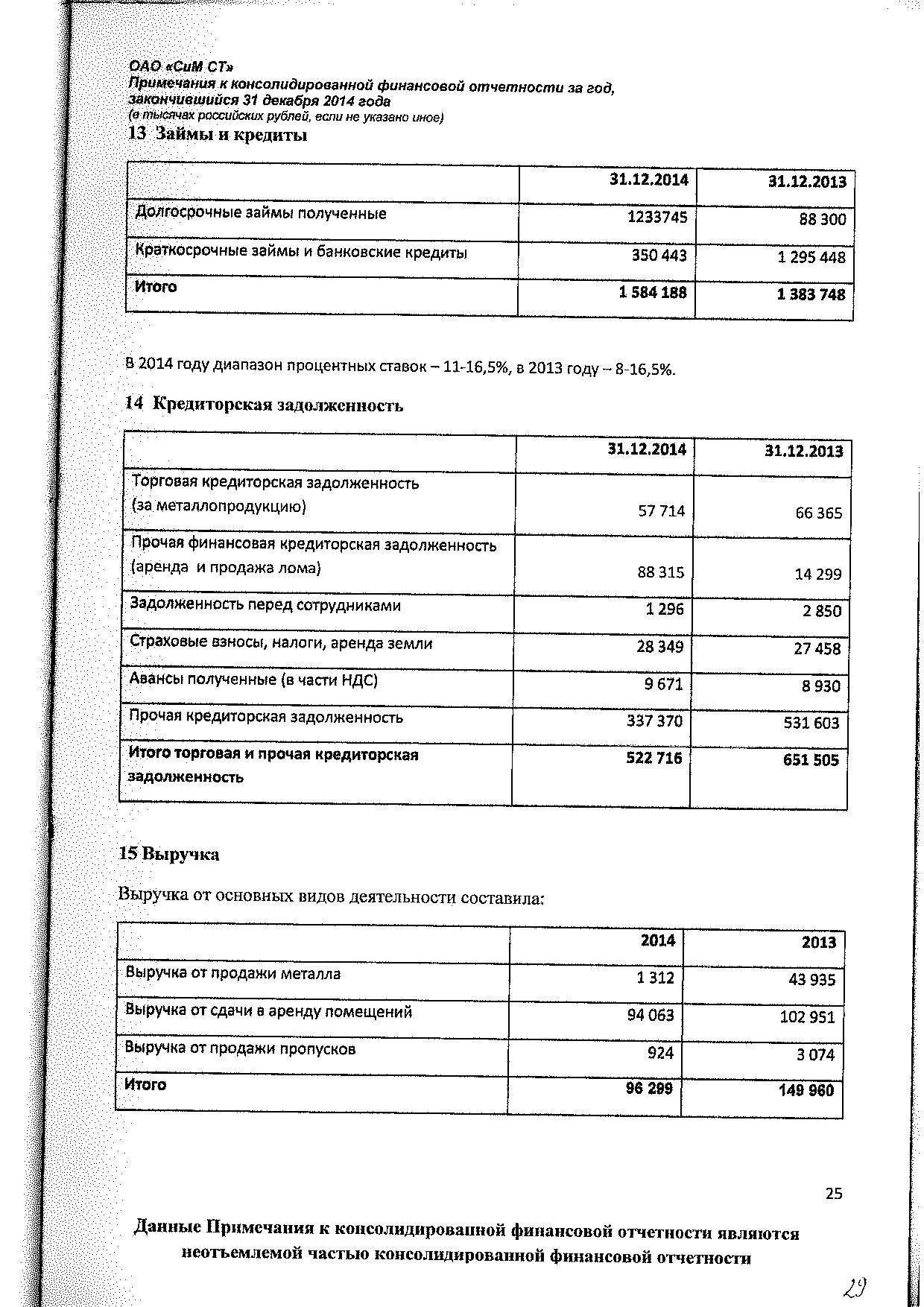 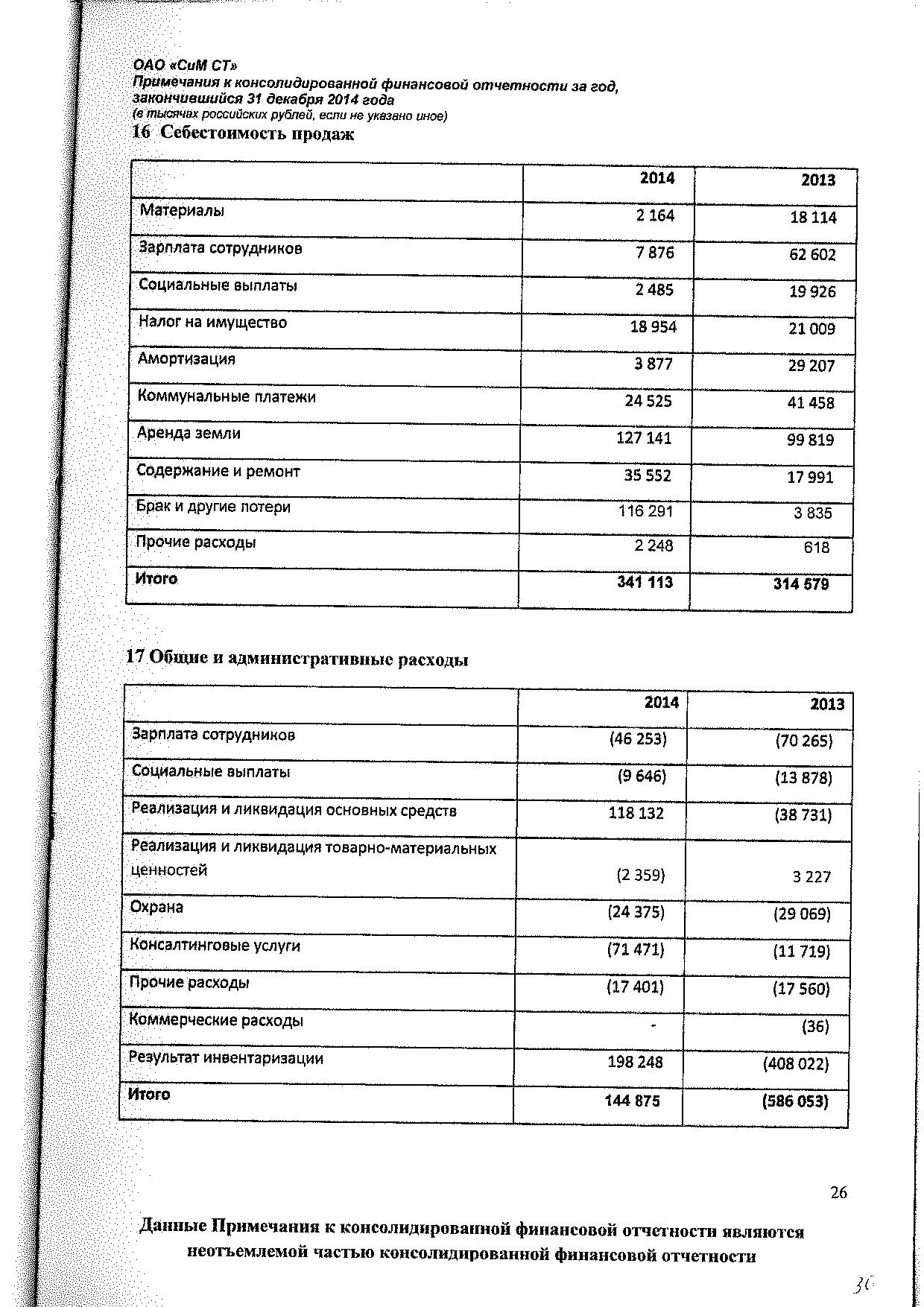 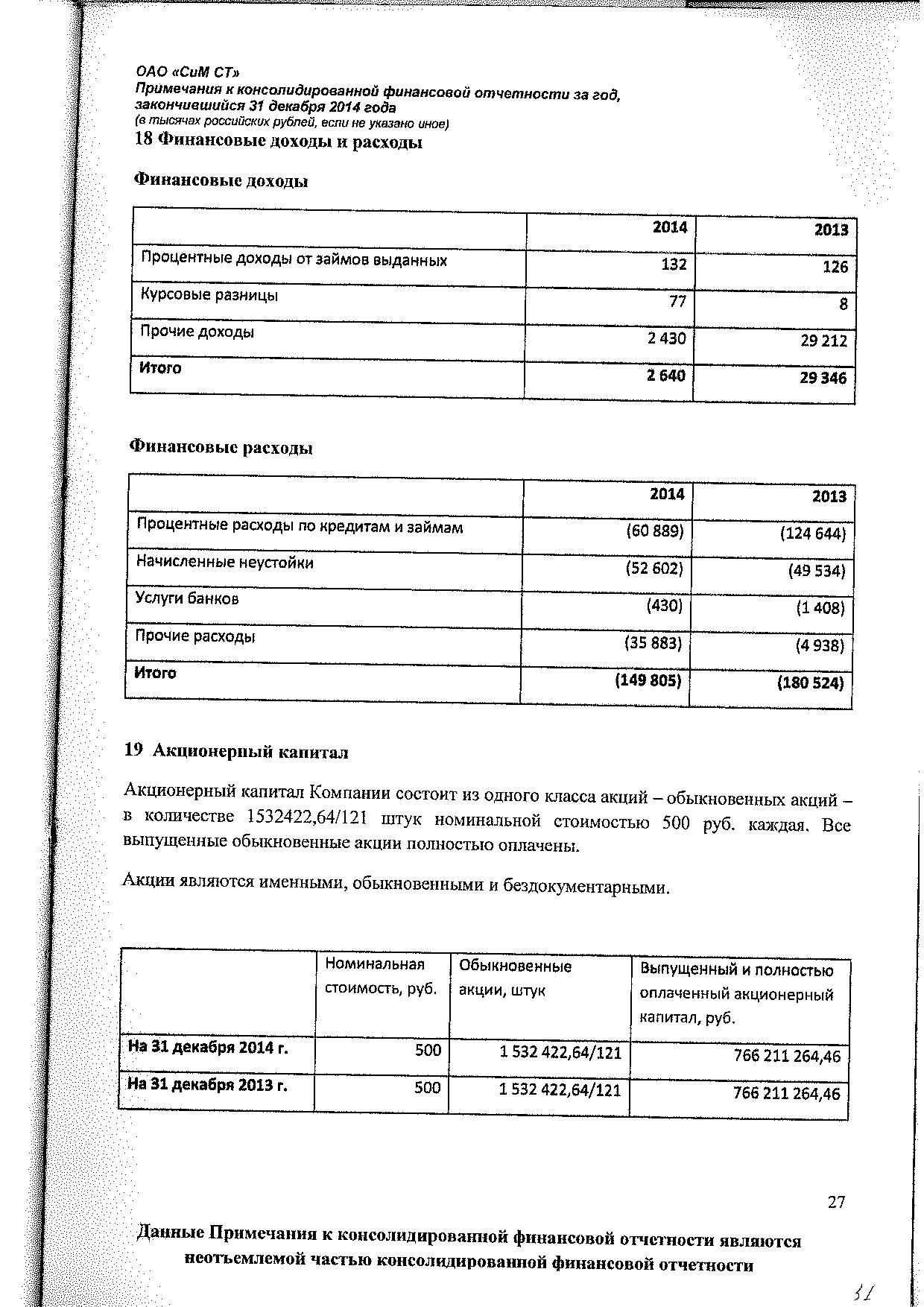 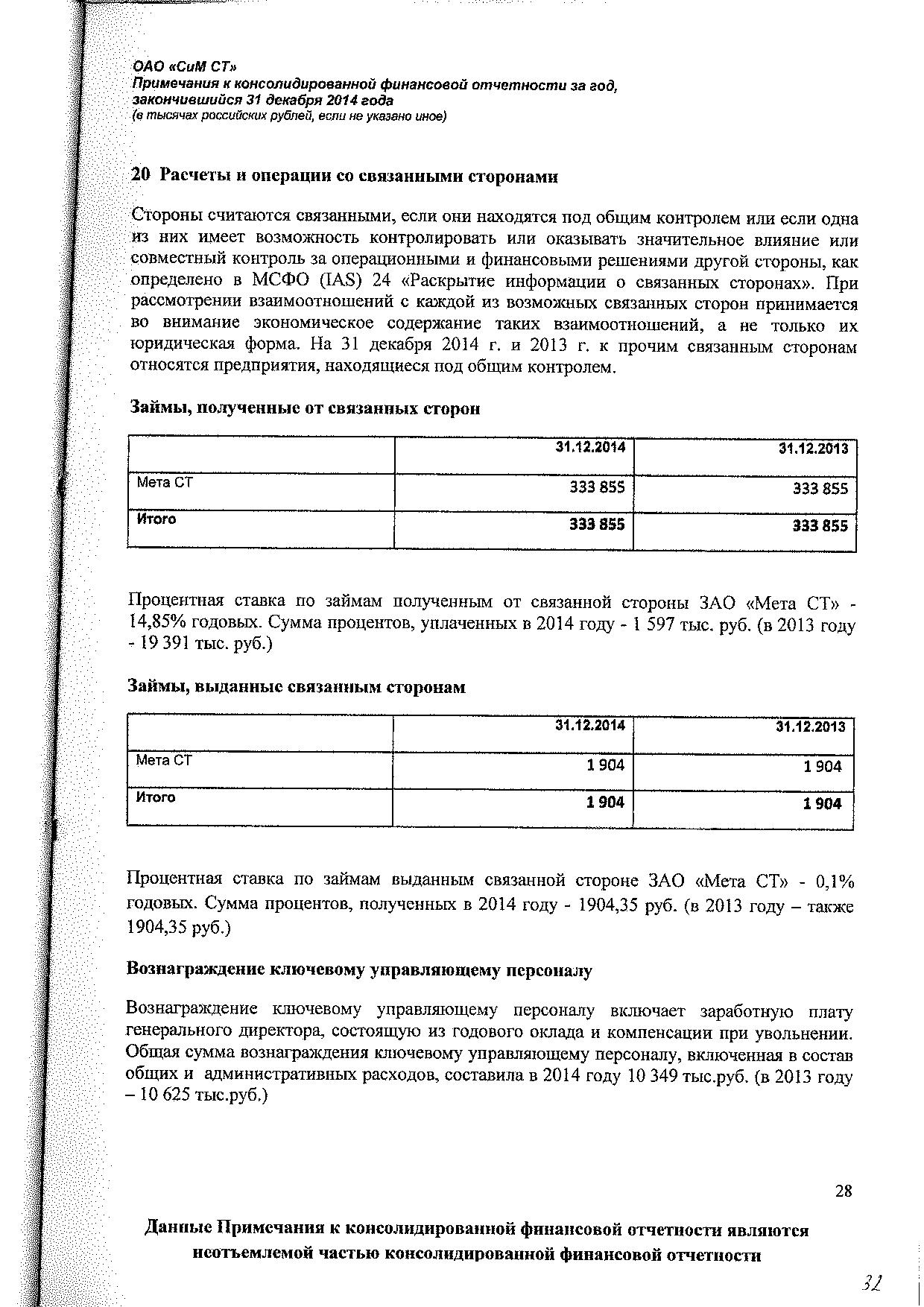 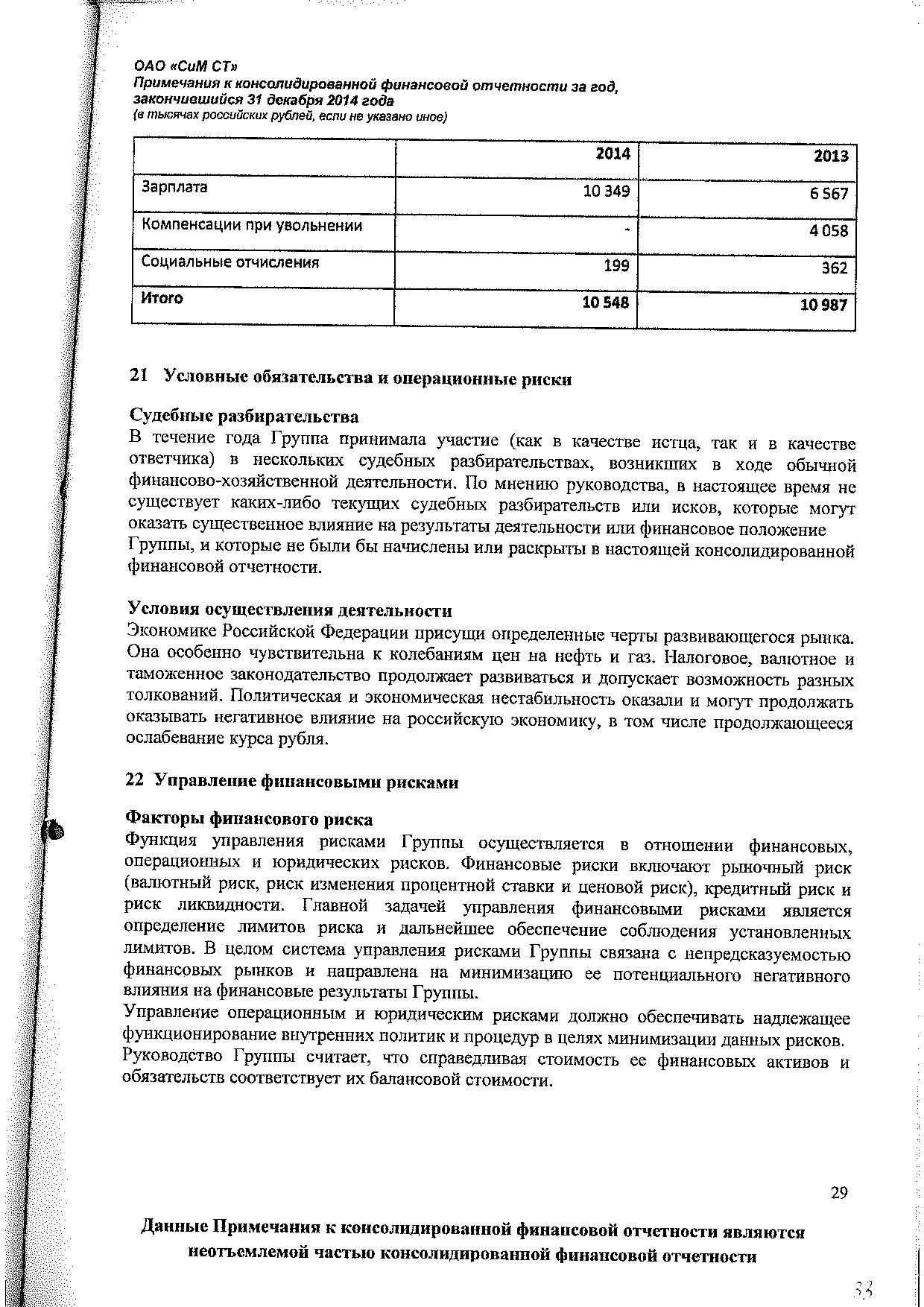 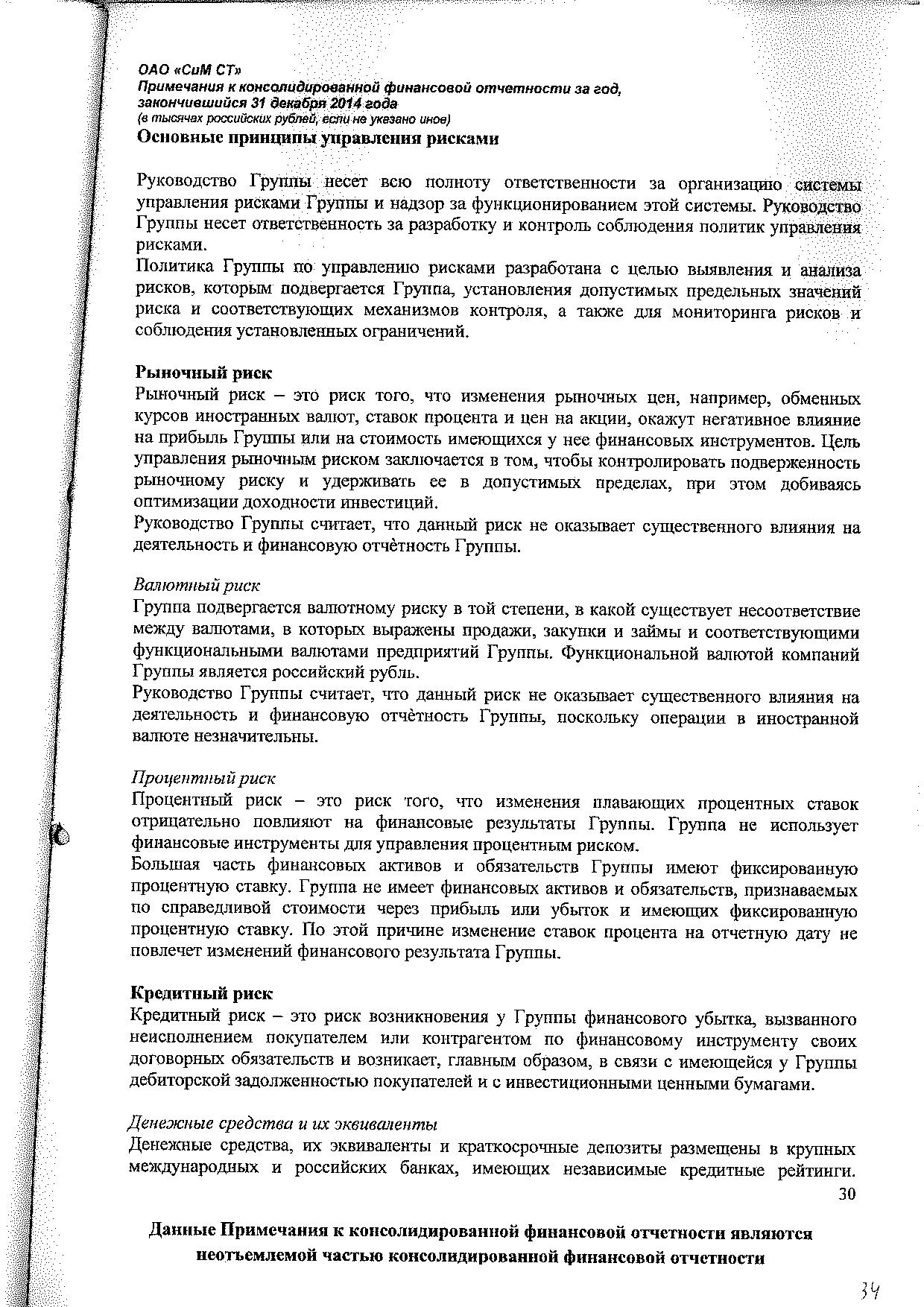 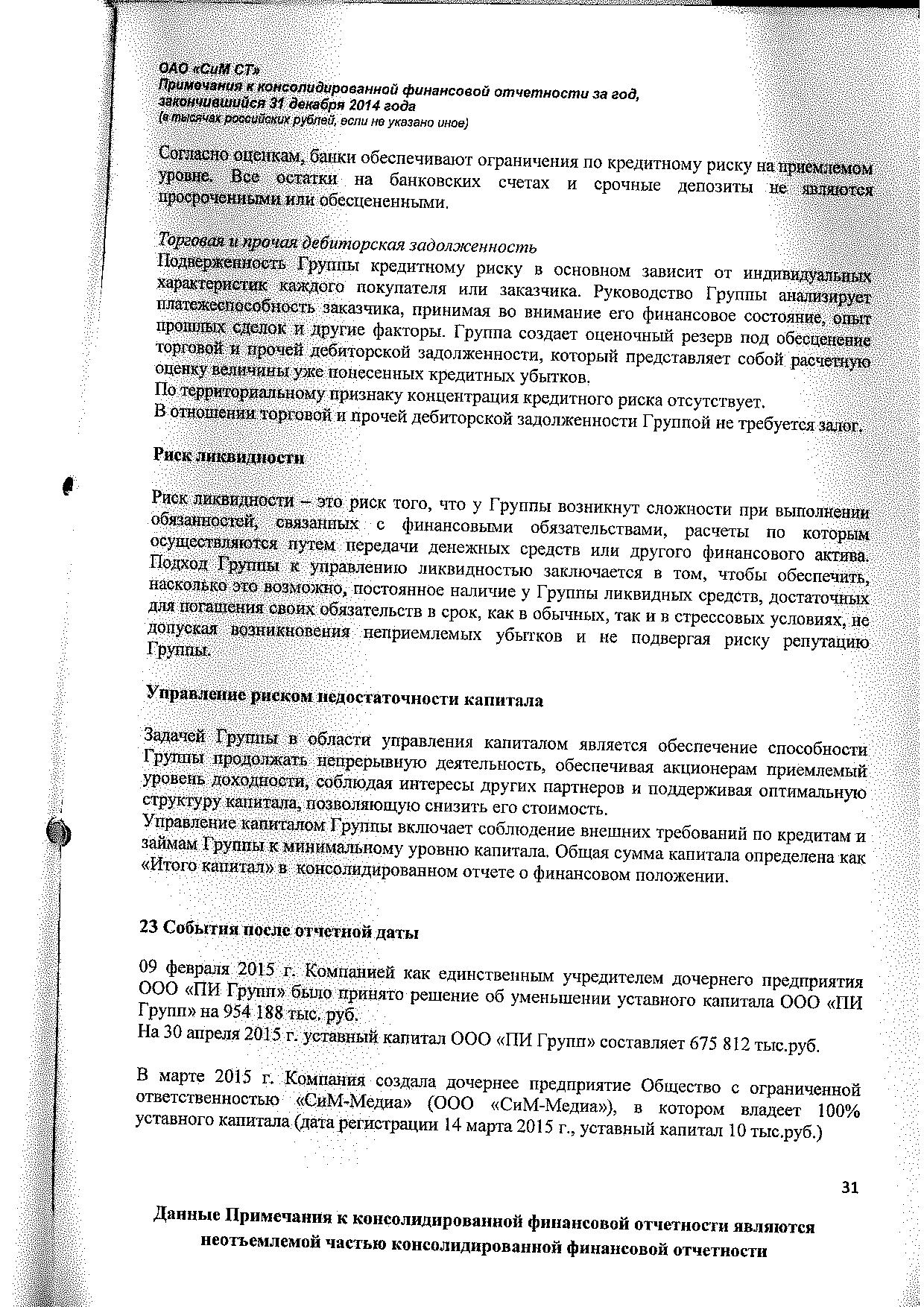 